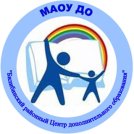 МУНИЦИПАЛЬНОЕ АВТОНОМНОЕ ОБРАЗОВАТЕЛЬНОЕ УЧРЕЖДЕНИЕ ДОПОЛНИТЕЛЬНОГО ОБРАЗОВАНИЯ «БИЛИБИНСКИЙ РАЙОННЫЙ ЦЕНТР ДОПОЛНИТЕЛЬНОГО ОБРАЗОВАНИЯ»689450 ЧАО г.Билибино, ул.Ленина 13, Тел. 2-44-37,e-mail: cdt-HH@mail.ru,ИНН 8703002126, КПП 870301001, БИК 047719001, ОКПО 34761880, ОГРН 1028700570106ПУБЛИЧНЫЙ ОТЧЕТ 2020Общая характеристика учреждения и условий его функционирования.1.1 Полное наименование образовательного учреждения в соответствии с Уставом: Муниципальное автономное образовательное учреждение дополнительного образования «Билибинский районный Центр дополнительного образования»1.2 Юридический адрес:  689450, ЧАО г.Билибино, ул.Ленина, д.131.3 Фактический адрес:   689450, ЧАО г.Билибино, ул.Ленина, д.13       Телефоны:       8 (42738) 2-44-37       8 (42738) 2-66-88       8 (42738) 2 – 55-94       1.4 e –mail: www.bilcdo.ru1.5 Учредитель: Администрация муниципального образования Билибинский муниципальный район Чукотского автономного округа. 1.6 Лицензия. Деятельность учреждения по всем образовательным программам лицензирована (БЕССРОЧНО), лицензия от 14.05.2016г., серия 87Л01 № 0000303, регистрационный номер 427. 1.7 Историческая справкаБилибинский районный Центр дополнительного образования начал свою деятельность в 1966 году, тогда он был Домом пионеров и школьников. В 1991 стал учреждением дополнительного образования детей. В 2015 г. Центр детского творчества переименован в Центр дополнительного образования. Сегодня, Центр расположен в центре города, и является образовательной организацией дополнительного образования детей  с широким спектром образовательных услуг. В своей деятельности организация руководствуется Концепцией развития дополнительного образования детей, утвержденной распоряжением Правительства РФ от 4.09.2014 г., Приказом Минобрнауки РФ от 29.08.2013г., Санитарно-эпидемиологическими требованиями к устройству, содержанию и организации режима работы образовательных организаций дополнительного образования детей, утвержденных Постановлением Главного государственного санитарного врача РФ от 4.07.2014г., Законом «Об образовании в РФ», Уставом организации и другими нормативно-правовыми актами.          Деятельность организации освещается на официальном сайте www.bilcdo.ru , где также можно познакомиться со всеми документами в соответствии с требованиями Закона «Об образовании». Структура официального сайта учреждения приведена в соответствие с требованиями, согласно Приказа Рособрнадзора от 29 мая 2014 г. № 785 «Об утверждении требований к структуре официального сайта образовательной организации в информационно - телекоммуникационной сети «Интернет» и предоставления на нем информации».          В целях организации общедоступной среды для людей с ограниченными возможностями здоровья  на сайте учреждения создана версия для слабовидящих, при использовании которой можно выбрать для удобства размер и цвет шрифта, убрать изображения.  Образовательное учреждение имеет государственный статус: муниципальное автономное образовательное учреждение дополнительного образования  «Билибинский районный Центр дополнительного образования».Деятельность учреждения по всем образовательным программам лицензирована (БЕССРОЧНО), лицензия от 14.05.2016г., серия 87Л01 № 0000303, регистрационный номер 427. МАОУ ДО «Билибинский районный Центр дополнительного образования» работает с 9 часов утра до 9 вечера без выходных дней. В Центре имеются учебные кабинеты, театр, студии хореографии, спортивный и игровой зал, приусадебная площадка, мастерские, оборудованные, необходимым оснащением. ЦДО оснащен оргтехникой, телевизорами, видеоаппаратурой, музыкальной и осветительной аппаратурой, ТСО, имеет свой автопарк.Правовое положение административного, педагогического и обслуживающего персонала регламентируется должностными инструкциями, содержащими задачи, функции, права, обязанности и ответственность должностных лиц. Должностные инструкции имеются для всех должностей, ежегодно обновляются с учетом изменения требований, правил и норм, реальной загруженности работников.В соответствии с приказом Минобрнауки № 1008 от 29 августа 2013г. «Об утверждении порядка организации и осуществления образовательной деятельности по дополнительным общеобразовательным программам» и на основании муниципального задания, утвержденного на 2019 год основными видами деятельности являются:Реализация дополнительных общеразвивающих следующих направленностей – художественной, технической, физкультурно-спортивной, туристско-краеведческой, естественно-научной, социальной-педагогической.Развитие творческого потенциала детей и подростков в рамках участия в мероприятиях различного уровня.В образовательную структуру Центра входят разнообразные творческие объединения, кружки,  студии, клубы в г.Билибино.Основная цель деятельности учреждения – организация образовательного процесса, стимулирующего развитие природных и творческих способностей, обеспечивающего самопознание и самореализацию личности.Отличительными особенностями образовательного процесса Центра являются:- предоставление широкого спектра дополнительных образовательных услуг, развивающих мотивацию личности к творчеству и способствующих дальнейшему самоопределению;- успешное использование продуктивного обучения;- изучение развития личности в условиях разновозрастных коллективов, психологическая поддержка образовательного процесса;- использование непрерывной, многоуровневой модели дополнительного образования детей, подростков и молодежи;- методическая обеспеченность и успешная реализация принципов личностно-ориентированного образования, педагогики сотрудничества и сотворчества.Программное обеспечение:Целями деятельности Учреждения является осуществление образовательной деятельности по образовательным программам различных видов, уровней и направлений, осуществление деятельности в сфере культуры, физической культуры  и спорта, охраны и укрепления здоровья.Содержание дополнительных общеразвивающих программ и сроки обучения по ним определяются образовательной программой, разработанной и утверждённой Учреждением. Педагоги дополнительного образования вправе реализовать авторские дополнительные образовательные программы, утверждённые в установленном порядке.В Центре дополнительного образования реализуется 26 образовательных программ, которые прошли экспертизу на Методическом Совете, апробированы и допущены к реализации. По уровню усвоения: общекультурный  - 49%, углубленный – 51%, профессионально-ориентированный – 9%. Авторские программы – 22%. Адаптированные и модифицированные – 78%.Учреждение работает по образовательным программам, которые устанавливают содержание и объем учебной работы творческих объединений, теоретической и практической деятельности воспитанников, определяют последовательность их прохождения по годам обучения. Программы рассчитаны на 1-5 лет обучения, прошли экспертизу Методического Совета и утверждены на Педагогическом Совете. Образовательные программы дополнительного образования, реализуемые в ЦДО, соответствуют требованиям к разработке и экспертизе образовательных программ. Все программы, заявленные в этом учебном году, успешно прошли годичную апробацию и экспертизу, внесены в перечень образовательных программ, реализуемых в образовательном учреждении.Основная часть образовательных программ рассчитана на 3 и более лет обучения. Каждый педагог работает по календарным планам, и обеспечивает образовательную программу наглядным, раздаточным материалом, который систематизируется по темам, оформлены кабинеты и мастерские в соответствии с направленностью обучения.Таким образом, программное обеспечение образовательного процесса  в целом отвечает  целям и задачам деятельности Центра как пространства, на котором учащимся создаются условия для свободного выбора сферы деятельности и реализации себя в творческом учебном процессе.Учебный план работы творческих объединений, расписание на этот учебный год утверждены директором учреждения, согласованы с УСП. Данные документы составлены на основе учебных планов по каждому объединению в соответствии с требованиями программы. Расписание занятий составлено по представлению педагогов, с учетом целесообразности организации воспитательно-образовательного процесса, санитарно-эпидемиологических норм к режиму занятий в ЦДО. Кадровое обеспечение:В  МАОУ ДО БР ЦДО в 2020 году работало  20 педагогов:в том числе, женщин – 16 чел, мужчин 4 чел.Основные педагогов 9 человек;Внешние совместители –  5 чел.;Высшее образование  - 13 чел., из них высшее педагогическое – 10 чел.Стаж работы более 15 лет – 11 чел.  Стаж работы менее 3 лет – 1 чел.Высшую категорию имеют – 4 чел;Первую категорию имеют – 9 чел;На соответствие занимаемой должности – 3 чел.Высшая категория:- «Руководитель» - 1 чел;- «Педагог дополнительного образования» - 4 чел.Первая категория:- «Руководитель» - 2 чел;- «Педагог дополнительного образования» - 8 чел.Аттестация педагогических кадров в 2020 г.Профессиональная переподготовка – 2 чел.: АНО ВО «Европейский Университет «Бизнес Треугольник»: «Менеджмент в образовании» - 1 чел.;ООО «Столичный учебный центр»: «Педагог – организатор: Технологии активного обучения в условиях реализации ФГОС» - 1 чел.Прошли курсы повышения квалификации – 92 чел.Курсы повышения квалификации в ЧИРО и ПК по соответствующим направлениям -  44 чел: «Обучение и воспитание детей с ОВЗ в ОО в контексте требований ФГОС» - 4 чел. «Организация системы наставничества» - 4 чел.«Сайт-портфолио и персональный сайт педагога» - 3 чел.«Технология повышения качества профессионально-педагогической деятельности учителя в контексте национальной системы учительского роста» - 11 чел.«Актуальные вопросы теории и практики духовно-нравственного воспитания» - 13 чел.«Основы подготовки научно-методической публикации как средства транслирования педагогического опыта» - 1 чел.«Система краеведческой работы в образовательных организациях ЧАО» - 1 чел.«Организация системы сопровождения одаренных детей в образовательной организации» - 3 чел. «Оказание первой доврачебной помощи» - 3 чел.«Художественно-эстетическое развитие детей в образовательных организациях» - 1 чел.ООО «Центр инновационного образования и воспитания»: «Основы обеспечения информационной безопасности детей» - 4 чел.;«Профилактика коронавируса, гриппа и других ОРВИ в общеобразовательных организациях» - 9 чел.;«Обеспечение комплексной безопасности общеобразовательных организаций» - 1 чел.;«Обработка персональных данных в образовательных организациях» - 13 чел.; «Методология и технологии дистанционного обучения в образовательной организации» - 1 чел.;«Цифровая грамотность педагогического работника» - 4 чел.ООО «Западно-Сибирский Центр профессионального обучения»: «Современный сайт образовательной организации: документы, регламенты, нормы и тенденции» - 1 чел.;ООО «НПО ПРОФЭКСПОРТСОФТ»: «Цифровая трансформация образования. Современные инструменты дистанционного образования. Использование новейших информационных технологий в образовательном процессе» - 11 чел.;ООО «НПО ПРОФЭКСПОРТСОФТ»: «Правила гигиены. Особенности работы образовательной организации в условиях сложной санитарно-эпидемиологической обстановки. Использование новейших технологий в организации образовательного процесса» - 1 чел.;ООО «Центр онлайн-обучения Нетология-групп»: «Методика использования робототехнической платформы Lego Education Wedo 2.0 в начальной школе» - 1 чел.;Курсы повышения квалификации (ДОЛ «Молодая гвардия») 22 чел: Курсы «Оказание первой помощи в ОУ», Центр развития педагогики, Сертификат о прохождении обучения  - 7 чел;Курсы «Специалист по обслуживанию водоснабжения» ООО «Межотраслевой Институт Госаттестации» - Удостоверение, 1 чел.;Курсы «Специалист по обслуживанию генератора аварийного электроснабжения» ООО «Межотраслевой Институт Госаттестации» - Удостоверение 1 чел.;Курсы «Вожатый» ООО «Межотраслевой Институт Госаттестации» - Удостоверение, 2 чел.;Курсы «Сторож» ООО «Межотраслевой Институт Госаттестации» - Удостоверение, 2 чел.;Курсы «Заведующий производством (столовой)» ООО «Межотраслевой Институт Госаттестации» - Удостоверение, 1 чел.;Курсы «Право работы с отходами I-IV класса опасности» ООО «Межотраслевой Институт Госаттестации» - Удостоверение, 1 чел.;Курсы «Пожарно-технического минимума» ООО «Межотраслевой Институт Госаттестации» - Удостоверение, 4 чел.;Курсы «Охрана труда» ООО «Межотраслевой Институт Госаттестации» - Удостоверение, 3 чел.;Оплата курсов производилась за счет бюджета учреждения. Всего на курсовую переподготовку израсходовано 32 340 руб.Содержание и основные формы деятельности:организация взаимопосещения занятий с последующим самоанализом;представление новых образовательных программ ДО; адаптированных образовательных программ для обучения лиц с ограниченными возможностями здоровья; программ для одарённых детей; индивидуальных программ ДО;ознакомление с методическими разработками педагогов ДО методического объединения;проведение творческих отчётов, посвящённых профессиональному самообразованию педагогов, работе на курсах повышения квалификации;участие в конкурсах, выставках, семинарах, конференциях.Основными формами работы являются:заседания, посвящённые вопросам методики обучения и воспитания  обучающихся;семинары, конференции по учебно-методическим проблемам;творческие отчёты, самообобщение опыта педагогов;открытые занятия  и мероприятия;лекции, доклады, сообщения и дискуссии по методикам обучения и воспитания,вопросам общей педагогики и психологии;взаимопосещаемые занятия.Актуальные вопросы:Изучение:нормативных документов по вопросам организации обучения и воспитания;тенденций развития методики преподавания направления предмета;формы, приёмы организации занятий дополнительного образования.      2.В течение года было проведено четыре заседания МО. В работе РМО применялись следующие формы деятельности: семинар по обмену опытом, доклады по номинациям: творческий отчёт, самообобщение опыта, защита концепции, мастер-класс, творческий отчет, портфолио. Все мероприятия  получили положительную оценку РМО, присутствующих коллег.     Выступающие  использовали информационные технологии,  применяли игровые методы, групповую дискуссию, медиативные техники, обменивались опытом работы через «методическую копилку».       Все специалисты добросовестно готовили выступления на РМО по темам:«Личностно-ориентированный подход в работе над ролью, как важное условие процесса обучения актерскому мастерству», педагог дополнительного образования Бочарникова Е.В.; «Импровизация через искусство хореографии, как личностно-ориентированный пордход в качестве процесса обучения детей на современном этапе», педагог дополнительного образования Галкина А.Е.; «Развитие творческих способностей детей посредством танца», педагог дополнительного образования Григорьева А.В.; «Личностно-ориентированный подход в обучении изготовления одежды», педагог дополнительного образования Колот Г.В.; «Краеведение – одна из форм воспитания духовной нравственности обучающихся», педагог дополнительного образования Процкая Ю.В.; «Реализация личностно-ориентированного подхода на занятиях вокала», педагог дополнительного образования Чернова Н.А.; «Воспитание воина - патриота», педагог дополнительного образования Шеховцев А.В.        Работа педагога дополнительного образования Бочарниковой Е.В. была признана лучшей и отмечена Грамотой Управления социальной политики.        Члены МО активно делятся с коллегами опытом по вопросам теории и практики инновационных технологий и использования современных педагогических методик в образовании. Методические разработки и дидактические материалы педагогов МО представляют практический интерес для коллег при планировании работы.         Росту педагогического мастерства учителей способствует работа над темами самообразования, участие в конкурсах педагогического мастерства, прохождение курсов повышения квалификации.В Тринадцатых  муниципальных Керековских педагогических чтениях приняли участие четрые педагога с выступлениями: Одна работа была признана лучшей и отмечена Почетной грамотой, а три работы получили Дипломы участников Управления социальной политики. Все материалы опубликованы в «Методическом Вестнике № 2» Центра дополнительного образования.В рамках тринадцатых Керековских педагогических чтений на региональный конкурс «Психологический аспект», были направлены три работы обучающихся Центра. Две работы заняли призовые места.Региональный конкурс «Психологический аспект» в рамках Тринадцатых муниципальных Керековских педагогических чтенийРегиональный конкурс творческих работ «Молодежный взгляд» Кроме этого, обучающиеся  и педагоги Центра приняли участие в X заочном региональном конкурсе литературных и журналистских материалов «Северный край» на муниципальном и окружном этапе.Муниципальный этап Х юбилейный заочный региональный конкурс литературных и журналистских материалов «Северный край. Войны священные страницы»Окружной этап Х юбилейный заочный региональный конкурс литературных и журналистских материалов «Северный край. Войны священные страницы»Обучающиеся Центра дополнительного образования приняли участие в традиционном окружном конкурсе детских и молодежных хореографических коллективов «Путурэн»X заочный региональный конкурс детских и молодежных хореографических коллективов «Путурэн»Муниципальный этап VIII регионального конкурса вокалистов «Голоса войны» подгруппа «СОЛО»VIII заочный региональный  конкурс вокалистов «Голоса войны минувшей» подгруппа «СОЛО» VIII заочный региональный  конкурс хорового пения среди любительских коллективов ЧАО «Эх, путь – дорожка фронтовая!»XXIV Окружной конкурс «Юные дарования Чукотки. Звени, победная весна!»В 2020 году педагоги дополнительного образования приняли участие в муниципальном конкурсе педагогического мастерства. От Центра было заявлено два педагога.О результативности педагогической деятельности свидетельствуют достижения педагогов в конкурсах и мероприятиях международного, всероссийского, регионального и муниципального уровня:  Педагоги дополнительного образования ведут систематическую активную работу с целью повышения интереса обучающихся к своему объединению. Способствует этому участие детей в творческих конкурсах  и олимпиадах, выставках:      Обучающиеся Центра дополнительного образования приняли участие в Национальном молодежном патриотическом конкурсе «Моя гордость - Россия». По результатам конкурса, Решением Экспертной комиссии ребята стали Лауреатами 2 и 3 степени в тематических направлениях «Герои нашего времени», «Гагарин и космос», «Многонациональная Россия». Конкурс проводился при поддержке МВД РФ, Министерства здравоохранения РФ, Федеральной службы войск национальной гвардии, Федерального агентства по делам национальностей, Фонда «Русский мир» и проектного офиса Министерства культуры РФ. Для получения эффективной информации о качественном уровне педагогического процесса разработана и используется рейтинговая система оценки деятельности педагогов дополнительного образования. На каждого педагога ведется электронное портфолио. Создан общей электронный банк данных.          В целях обеспечения образовательного процесса методической литературой, дидактическими пособиями в учреждении проводится подписка на периодические методические издания (в т.ч. и в электронном виде), выписывается специальная литература для художественно-эстетического, этнографического, декоративно-прикладного, военно-патриотического, социально-психологического направлений. В достаточном количестве учебные кабинеты обеспечены наглядными, дидактическими, раздаточными пособиями, ТСО.Оборудован методический кабинет с библиотекой, рабочим местом педагога: ПК, сканер, копир, факс, принтер, цветной фотопринтер, плоттер, ламинатор, брошюровщик. В этом году приобрели ноутбук для проведения мероприятий.В общей системе методической работы в этом году особое внимание уделялось вопросам дистанционного образования. Общей развернутой темой стала тема «Организационно-педагогические условия дистанционного образования». Благодаря работе Методического Совета постоянно обновляется банк разноуровневых вариативных программ и копилка педагогического опыта. Ведется постоянная работа по созданию мультимедийной библиотеки педагогических находок. Выпускаются разнообразные буклеты, каталоги, бюллетени по различным методическим вопросам, создаются видеоролики и презентации, отражающие опыт педагогов учреждения. Педагогическим коллективом разработана и утверждена комплексная программа воспитания. В соответствии с предполагаемым результатом сформулирована основная цель воспитательной работы: формирование личности, обладающей интеллектуальной, этической культурой, с дальнейшим выходом на самовоспитание. Комплексная программа воспитания представляет собой систему (комплекс) самостоятельных и логически выстроенных модулей: социально-ценностный, организационно-деятельностный, здоровьесберегающий, культурно-досуговый, каждый из которых имеет свои цели и задачи, специфическую технологию, диагностику результатов.Данная программа способствует эффективному выполнению муниципального задания в части организации и участия в мероприятиях различного уровня.           Приоритетными направлениями в воспитательной работе Центра являлись вовлечение детей и подростков в социальную практику с целью развития их гражданского и творческого потенциала в интересах государства и создание эффективной среды для активной, культурной, общественно полезной деятельности. 1.Цели и задачи работы        Цель воспитательной работы – воспитание социально активной творческой личности и создание оптимальных условий для жизнедеятельности обучающихся, гражданского самоопределения и самореализации, максимального удовлетворения потребностей в интеллектуальной, культурной, физической и духовно-нравственной области с целью эффективного осуществления дальнейшего саморазвития.       Исходя из тенденций целеполагания в воспитательной работе ЦДО обозначены три взаимообусловленных принципа:принцип приоритетности социально-педагогических задач;принцип приоритетности творчества в содержании осуществляемой деятельности;принцип развития коммуникативно-корпоративной среды. Задачи:  - организация массовых мероприятий на качественном уровне; - организация инновационной работы в области воспитания и дополнительного образования; - разработка системы воспитательной работы с целью формирования мировоззрения и системы базовых ценностей личности, приобщение детей к общечеловеческим нормам морали, воспитание чувства прекрасного, эстетических идеалов; - совершенствование работы, направленной на воспитание внутренней потребности личности в здоровом образе жизни, ответственного отношения к природной и социокультурной среде обитания;- создание комфортной креативно-коммуникативной среды с социально-педагогической ситуацией успеха для реализации творческого потенциала обучающихся, самостоятельной деятельности;- создание условий для развития и самоутверждения детей, требующих особого педагогического внимания  (одаренные дети, дети из многодетных и малообеспеченных семей, «группы риска» и инвалиды).   Ориентация на представителей всех возрастных групп     Учреждение ЦДО – это среда (территория) общения, в рамках которой созданы оптимальные условия для того, чтобы любой человек, независимо от возраста, ощущал себя комфортно во взаимоотношениях с миром и собой. Очевидный профильный характер большинства объединений данной сферы также соответствует досуговым потребностям и интересам представителей практически любой возрастной группы. Поскольку работа зачастую ведется с постоянным контингентом воспитанников в течение нескольких лет, то необходимо постоянно искать или самостоятельно разрабатывать новые интересные формы организации досугово-развивающей и социально-творческой деятельности, чтобы иметь возможность постоянно удивлять воспитанников, держать их в творческом напряжении. В настоящий момент разработаны и реализуются разнообразные формы воспитательной работы.2. Формы  и направления воспитательной работы:Уроки, беседы, лекции, классные часы, видеопоказы, викторины, круглые столы, диспуты, дискуссии, презентации, игровые программы в рамках творческого объединения и Центра;Акции (всероссийский, городской уровень, ЦДО);Челленджи;Профилактические мероприятия (учебные занятия, рейды), инструктажи, мастер-классы с приглашением специалистов, членов молодёжных организаций;Тематические праздники, календарные праздники в рамках творческого объединения и Центра;Спектакли;Конкурсы;Выставки;Квесты;Спортивные состязания, турниры, блицы в рамках творческого объединения и Центра;Традиционные мероприятия Центра (новогодние праздники, месячник «Армия.Родина.Долг!», отчётный концерт, военно-патриотическая игра «Высота», День защиты детей и др.);Районные фестивали, городские праздники, социально-значимые мероприятия города и района.   Совместная воспитательная деятельность обучающихся и педагогов  реализовывается по различным направлениям: духовно – нравственное, спортивно – оздоровительное, гражданско-патриотическое, военно-патриотическоехудожественно – эстетическое, экологическое         Организация дополнительного образования – ЦДО отличается своей многофункциональностью в своей профессиональной и воспитательной деятельности.Воспитательная деятельность включает:Управление, прогнозирование, проектирование, планирование и комплексный анализ воспитательной системы и процесса воспитательной работы;Разработка, организация и проведение массовых мероприятий и социально-творческих дел;Организация летнего оздоровительного лагеря;Организационно-массовая работа с педагогами и детьми;Участие в различных видах художественной, спортивно-оздоровительной, гражданско-патриотической, эколого-краеведческой деятельности;Сотрудничество с образовательными организациями и учреждениями культуры города;Сотрудничество с межведомственными организациями;Организационная работа по созданию БРМОО, сотрудничество и взаимодействие с БРМОО;Социально-психологическая работа;Совершенствование работы педагогов дополнительного образования, повышение квалификации;Участие в мероприятиях и конкурсах различного уровня;Диагностика (индивидуальная, коллективная);Совершенствование воспитательной системы, программно-методического обеспечения.     Социально-педагогические возможности различных видов деятельности, в которые включаются дети, подростки и молодые люди в рамках учреждения, базируются на том, что в процессе такой деятельности удовлетворяются исключительно важные для детей, подростков и молодых людей социальные, материальные и духовные потребности; осваиваются ценности, социальные роли, нормы и правила поведения.      В 2020 году в воспитательной работе особое внимание уделялось реализации направлений духовно-нравственного, экологического, гражданско-патриотического воспитания, а также формировались эффективные условия для вовлечения подрастающего поколения в волонтёрство и добровольческую деятельность.        Важным направлением остаётся комплексная работа по обеспечению охраны жизни и здоровья обучающихся и реализуется посредством инструктажей по технике безопасности, которые проводятся перед началом всех видов деятельности (кружковые занятия, воспитательные мероприятия, концерты, экскурсии, игры, рейды). Данное направление предполагает организацию обучения правилам дорожного движения и профилактику детского дорожно-транспортного травматизма с целью создания условий для формирования у обучающихся устойчивых навыков безопасного поведения на улицах и дорогах и воспитания грамотных и дисциплинированных участников дорожного движения:- на сайте образовательной организации bilcdo.ru создана страничка «Дорожная безопасность»;- на сайте «Dnevnik.ru» в разделе «Новости МАОУ ДО БР ЦДО» размещена информация по Безопасности дорожного движения для родителей и обучающихся;- Неделя безопасности с проведением инструктажей, бесед, тематических мероприятий;- традиционно проводится Акции совместно с представителями Госавтоинспекции и обучающимися: «Внимание дети» (раздача памяток водителям по правилам дорожного движения), «Вежливый водитель» (вручение листовок водителям), «Стань заметней на дороге» (разъяснительная работа по предупреждению аварийности на дороге в тёмное время суток), «Родительский всеобуч» (практические занятия на улицах города совместно с инициативной группой родителей);  «Не пренебрегайте правилами» по профилактике перевозки детей (ДУУ); «Создание безопасных маршрутов движения ЦДО-ДОМ-ЦДО»; «Минутки безопасности».- конкурс рисунков «Дорога и мы».         ЦДО стремится совершенствовать материально-техническое обеспечение учебного процесса обучения детей навыкам безопасного участия в дорожном движении:- в организации имеется Паспорт дорожной безопасности;- схемы безопасных маршрутов движения размещены по этажам и в местах эвакуационных выходов;В организации имеются:- уголки по безопасности дорожного движения;- дидактические материалы по ПДД: настольные игры, викторины, кроссворды, видеоматериалы: мультфильм «Безопасность на улицах и дорогах», видеофильм «Зебрёнок», пособие по ПДБ «Путешествие на зелёный свет или Школа юного пешехода», плакаты, компьютерные игры; комплект наглядных пособий «Дорожные знаки и правила»;- дидактические материалы для определения уровня знаний обучающихся по схеме города: «Безопасный маршрут движения детей вблизи ОО и на маршруте «школа-ОО»; - диагностические тесты «Школа юного пешехода», «Уроки Светофорика»;- библиотека с материалами по БДД для педагогов: «Азбука дороги», «Юные инспектора движения», мультфильм «Безопасность на улицах и дорогах»; Газета «Добрая дорога детства ДДД»;- библиотека с материалами по БДД для обучающихся: разделы из пособия «Школа юного пешехода»: Физика на дорогах, Переменка (читаем, играем, изучаем), мультфильм «Безопасность на улицах и дорогах»; - разработаны и размещены на информационных стендах памятки для обучающихся  и родителей «Ребята, соблюдайте правила дорожного движения».         Забота о  сохранении здоровья обучающихся, приобщению их к здоровому образу жизни – одна из важных задач воспитательной работы целью которой является  формирование культуры здорового образа жизни, ценностных представлений о физическом здоровье, о ценности духовного и нравственного здоровья. Центр стремится внедрять эффективные формы организации работы по пропаганде здорового образа жизни и укрепления здоровья обучающихся:работа творческих объединений спортивной направленности: ВСК «Витязь», ВСК   «Олимп»; Неделя безопасности;Всероссийский День трезвости;Праздник спорта и футбола;Всероссийские акции с флэш-мобами: «Я выбираю спорт» и «Зарядка с чемпионом»;участие во Всероссийском дне бега «Кросс нации»;беседы, лекции, тематические мероприятия по профилактике ВИЧ-инфекции с привлечением специалистов системы здравоохранени – акция «Стопвичспид» (творческие объединения);Акция «Красная ленточка», посвящённая всемирному Дню борьбы с наркоманией;традиционная «Декада спорта и здоровья» (турнир по настольному хоккею спортивная эстафета, лыжные забеги – ВПК «Отвага»;);Вечер знакомств для участников муниципальных этапов спортивных соревнований школьников «Президентские состязания» и «Президентские спортивные игры»;Всероссийская Акция «СТОП ВИЧ/СПИД»;спортивные мероприятия в ДОЛ «Молодая гвардия»;пропаганда здорового образа жизни и поддержка российского футбола через активное применение символа – волка «Забиваки» в спортивных  и массовых мероприятиях. Информация  о спортивных мероприятиях, проведенных в МАОУ ДО «Билибинский районный Центр дополнительного образования» за 2020 годДетский оздоровительный лагерь «Молодая гвардия»        В понятие «здоровье» педагоги вкладывают не только здоровье физическое, но и психическое, нравственное. В русле этой проблемы были разработаны специальные проекты, программа, направленная на профилактику борьбы с курением, наркоманией, алкоголизмом и других асоциальных явлений.         К профилактическим лекциям, посвящённым поддержке правопорядка, формированию активной позиции непримиримости к нарушениям общественного порядка, профилактике пьянства, алкоголизма и наркомании привлекаются сотрудники МВД, инспектор (школьный) ПДН МОМВД, ответственный секретарь комиссии по делам несовершеннолетних, судья районного суда. Среди них:- профилактическая акция «Наше будущее»;- круглые столы «Вопрос-ответ»; -проведение бесед: «Предупреждение преступлений, связанных с хищением чужого имущества и нанесением побоев. Административная и уголовная ответственность несовершеннолетних»;- классные часы по темам: «Я – гражданин России», «Конституция РФ», «О гражданском долге», «Мои права», «Перед законом все люди равны», «Почему важно соблюдать законы»; - проведение встреч по вопросам конституционного устройства «Конституция России – основной закон государства»;- организация информационно-просветительных мероприятий к Всероссийскому Дню правовой помощи детям;- День борьбы с коррупцией.План работы в рамках профилактической акции: «Наше будущее»по поддержанию правопорядка, формированию активной позиции непримиримости к нарушениям общественного порядка        Систематическая работа ведётся по профилактике безнадзорности и правонарушений несовершеннолетних: - привлечение несовершеннолетних в творческие объединения разных направленностей;- участие в социально-значимых мероприятиях города и района;- участие в традиционных мероприятиях ЦДО;  - участие в международных, всероссийских, региональных, муниципальных конкурсах;- участие в межведомственных акциях: «Внимание, дети!», «Подросток»;- ежеквартальная сверка несовершеннолетних, находящихся в социально-опасном положении и КДН посещающих творческие объединения ЦДО;- занятость в летний период: отдых и оздоровление, трудоустройство в детский оздоровительно-образовательный центр «Молодая гвардия»;- трудовой отряд подростков (ТОП) - общественно-полезная деятельность.В план социальной работы ЦДО входят такие виды совместной деятельности учреждения и семьи: развитие социального партнёрства с членами БР МОО, социальная интеграция детей, находящихся в трудной жизненной ситуации, практика добровольческой помощи детям, находящихся в трудной жизненной ситуации и патриотического воспитания подрастающего поколения.        Профилактическая работа среди обучающихся спланирована в соответствии с программой  профилактики и коррекции асоциального поведения  «Там за поворотом» и циклограммой мероприятий  на учебный год.          Несовершеннолетние, состоящие на учете в КДНиЗП, в СОП и ПДН МОМВД привлекаются в творческие объединения, к участию в спортивных и культурно – досуговых мероприятиях, трудоустраиваются лица, достигшие 14 лет.          Трудоустройство в детский оздоровительный лагерь «Молодая гвардия» в 2020 году – 1 человек, состоящих на учёте в КДНиЗП.         Работа по военно-патриотическому воспитанию в 2020 учебном году проводилась в соответствии с общим планом воспитательной работы. Деятельность в этом направлении основывается как на системе традиционных мероприятий, так и новых формах, возникших из-за неблагоприятной санитарно - эпидемиологической обстановкой в стране и районе:  Месячник военно-патриотического воспитания Армия!Родина!Долг!;Тематические лекции, классные часы, беседы, киносеансы, встречи с участниками боевых действий (творческие объединения ТО);День танкиста;День морской пехоты (ВПК «Отвага»);День героев Отечества (ТО, ВПК «Отвага»);Мероприятия, приуроченные к памятным датам: 124- летию со дня рождения маршала Советского Союза Г.К. Жукова, К.К. Рокоссовского (тематический час «Герои нашей Родины», беседа по презентации «Защитники Родины», День неизвестного солдата (беседы, кинопоказы);Мероприятия, посвящённые победе в Сталинградской битве и прорыву блокады Ленинграда (визит военного комиссара Билибинского района, просмотр эпизодов фильмов военных лет).День защитника Отечества;Всероссийская Акция «Перерыв на кино»;День спасателя - посещение с экскурсией городской пожарной части №7 и посещение сотрудниками части ДОЛ «Молодая гвардия» с практическим инструктажом по тушению пожаров;День памяти погибших в радиационных авариях и катастрофах;Акция «Память» - уход за могилой ветерана Афганистана Предтеченского Н.Н. и могилами военнослужащих, возложение венков, цветов (ВПК «Отвага»);Всероссийская акция «Красная гвоздика» (в онлайн-режиме) для помощи ветеранам боевых действий; Станционная игра «АлСиб - 78», посвященная Дню ВВС. (ДОЛ «Молодая гвардия»);Праздничное мероприятие «Три символа родной державы». (ДОЛ «Молодая гвардия»);Литературно – музыкальный вечер «Ратному подвигу посвящается», приуроченный к 75-летию Победы в ВОВ. (ДОЛ «Молодая гвардия»);Акция «Бессмертный полк. Маленькие Герои Большой войны»;Военно-спортивная игра «Курская битва» (ДОЛ «Молодая гвардия»);Акция «Белые журавлики», посвящённая событиям Хиросимы и Нагасаки (ДОЛ «Молодая гвардия»).Отчёт о выполнении плана мероприятий врамках Месячника военно - патриотического воспитания граждан«Армия!Родина!Долг!» в МАОУ ДО БР ЦДО в 2020г. В целях сохранения исторической преемственности поколений, воспитания бережного отношения к историческому прошлому и настоящему России, формирования духовно-нравственных и гражданско-патриотических качеств личности гражданских служащих   многие мероприятия были приурочены и проведены  к 75-летию Победы в Великой Отечественной войне.Отчёт о выполнении мероприятий, посвящённых Дню Победы в Великой Отечественной войне 1941 -1945 годовВедущая роль отводится гражданско-патриотическому воспитанию подрастающего поколения, обучающихся в ЦДО. Целью данного направления ВР является формирование гражданско-патриотического сознания, развитие чувства сопричастности к судьбе Отечества, сохранение и развитие чувства гордости за свою страну, профилактика экстремистской деятельности, борьба с терроризмом.         Для реализации цели были поставлены  следующие задачи:- воспитание личности обучающегося, как  гражданина-патриота, способного встать на защиту государственных интересов страны;-воспитание отрицательного отношения к насилию, к уничтожению человека, к нарушению прав человека, его свободы, осуждение того, что ведет к человеческим жертвам. Основными мероприятиями стали:- инструктажи, беседы по действиям в случае возникновения чрезвычайных ситуаций, памятки о правилах поведения в опасных ситуациях и ЧС; - тренировки «Внимание всем» по отработке навыков эвакуации в случае возникновения чрезвычайных ситуаций;- стенды наглядной агитации, уголки безопасности пополнились новым материалом;- проведение уроков безопасности по темам: «Гражданская оборона вчера и сегодня»: «Основы безопасности жизнедеятельности», «Оповещение и эвакуация».- подготовка и распространение памяток: «Действия в чрезвычайных ситуациях в жилом секторе»;- посещение организаций МЧС – экскурсия в ПЧ – 7;- неделя гражданской обороны;- участие в митинге, посвящённому трагедии в Беслане;- Час памяти «Трагедии в Беслане посвящается…»;- Акция «Голосуя сегодня, ты выбираешь своё будущее» - агитационная предвыборная кампания;- участие в митинге, посвящённому Дню солидарности в борьбе с терроризмом;- День Конституции;- День народного единства;- День толерантности (воспитание миролюбия, принятия и понимания других людей). - День призывника;- День воссоединения Крыма с Россией;- Посвящение в Юноармейцы;- Городская Акция, посвящённая памяти трагических событий в Кемерово;- Торжественное награждение участников Всероссийского конкурса «Звезда спасения»; - Акция «Мы помним и гордимся», посвящённая Дню рождения Ю.А.Билибина, участие в митинге, возложение венка;-День государственного флага Российской Федерации (тематическое мероприятие «Под флагом России») (ДООЦ «Молодая гвардия»). В последнее время большое внимание уделяется экологическому воспитанию и образованию детей. Поэтому в целях формирования экологической культуры подрастающего поколения в ЦДО предусмотрены индивидуальные, групповые и массовые формы работы. Проблемы экологии решаются на классных часах, экологических праздниках и тематических неделях.Отчёт о выполнении мероприятий по проведениюобщих мероприятий экологической направленности     Педагогический коллектив ЦДО рассматривает духовно – нравственное воспитание как основу становления личности, поэтому формированию целостной научно-обоснованной картины мира, развитию познавательных способностей, приобщению к общечеловеческим ценностям и формированию представлений об этических идеалах уделяет особое, приоритетное место в воспитательной деятельности. Уровень воспитанности, этика, вопросы нравственности являются предметом обсуждения на мероприятиях городского уровня, ЦДО и в творческих объединениях (многие мероприятия изменили свои формы в связи с пандемией):Участие в праздновании Дня города;День учителя «Это всё для вас» в онлайн-формате;День пожилого человека;Всемирный день защиты животных;Муниципальный конкурс хоровых коллективов в онлайн-формате;День народного единства в онлайн-формате;День толерантности;День матери в онлайн-формате;Акция «Мы помним и гордимся», посвящённая Дню рождения Ю.А.Билибина;Международный день танца;Участие в городском концерте «День работника культуры»;Праздничная программа, посвящённая Международному Дню защиты детей в онлайн-формате;Мероприятия гражданско-патриотической и военной направленности.     Приоритетное направление деятельности в последнее время приобретает вовлечение молодёжи в социально-значимую деятельность, создание условий для реализации прав граждан на добровольное, безвозмездное и непосредственное участие в решении социальных проблем населения, местного сообщества, города.Волонтёрское движение Центра включает в себя деятельность молодёжных организаций, постоянную связь: с общественными  и образовательными организациями города, органами государственной власти, другими добровольческими движениями; Центр принимает участие во Всероссийском общественном движении «Волонтёры Победы», Всероссийском конкурсе «Доброволец России – 2020 », состоит в главном волонтёрском интернет-ресурсе страны «Добровольцы России», а в октябре 2020 года на базе МАОУ ДО БР ЦДО официально зарегистрирован добровольческий (волонтерский) отряд «Доброе сердце Данко» под руководством педагога-организатора.Основные направления деятельности добровольческого (волонтерского) отряда:- досуговая деятельность (организация свободного времени  детей, подростков и молодежи);- вожатская деятельность в ДОЛ «Молодая гвардия»;- помощь в трудовой деятельности (трудовые лагеря);- профилактика здорового и безопасного образа жизни;- экологическая деятельность;- спортивная, туристическо-краеведческая, военно-патриотическая деятельность.Мероприятия волонтёрской деятельностиОбщие показатели волонтёрской направленности        Центр дополнительного образования традиционно является организатором и участником городских  и районных праздничных мероприятий. Праздник – особо значимый и трудоемкий по подготовке и организации тип досуговой программы. Праздничные формы культурно-досуговой деятельности в Центре дополнительного образования весьма разнообразны:Развлекательно-познавательные программы:«Помощники Скай»«Миссия Леди Баг»«Бумажное шоу»«Поролоновое шоу»«Клуб хорошего настроения для первоклассников» (с просмотром фильма в планетарии), Новогодние представления:«Новогодний патруль»«Волшебное сияние Нового года»«Светящаяся вечеринка»«Праздник к Вам приходит»Подводя итоги воспитательной работы за 2020  год можно сделать следующие выводы:  - Организация воспитательного процесса  соответствовала задачам, поставленным перед образовательной организацией в 2020 году; - Несмотря на пандемию, все направления воспитательной деятельности были реализованы; конкретные положительные результаты даёт патриотическое и художественно-эстетическое направление;  -  Показателем эффективности процесса воспитания является положительная динамика участия обучающихся в социально-значимых мероприятиях Центра дополнительного образования и города.Мониторинг воспитательной деятельности массовых мероприятийв МАОУ ДО БР ЦДОза 2020 годМониторинг воспитательной деятельности творческих объединенийза 2020 годНа основании проведенного анализа в части воспитательной  работы Центра дополнительного образования,  можно сделать следующий вывод - исполнение программ воспитания, социальной адаптации и интеграции в общество  образовательной организации соответствует федеральным государственным требованиям и заявленному статусу образовательного учреждения.Рекомендации:Продолжить работу по поиску новых форм организации деятельности  по духовно- нравственному воспитанию обучающихся;Развивать направления волонтёрской деятельности, привлекать обучающихся к участию в социально полезных делах, получать знания и профессиональный опыт; Усилить интегративную составляющую регионального компонента воспитательной системы;Активизировать работу по привлечению родителей к участию в воспитательном процессе;Систематизировать работу по профилактике правонарушений, формированию законопослушного поведения;Активизировать работу по привлечению детей «группы риска», творчески одарённых детей к работе в досуговом направлении воспитательной деятельности, подготавливать их к участию в конкурсах;Продолжить развивать систему дополнительного образования;Повышать уровень самообразования педагогов путём взаимопосещения занятий, сотрудничества в организации воспитательных мероприятий;Совершенствовать методическую базу организации;Проводить мониторинги и контроль воспитательной работы.Важно отметить, что циклограмма мероприятий на 2021 учебный год составлялась с учётом на ограничения, связанные с проведением массовых мероприятий в нестабильных санэпидемиологических условиях.ЦИКЛОГРАММА МЕРОПРИЯТИЙна 2021 учебный год       2020 год начался с большого красочного представления: отчетного концерта «Адрес детства - ЦДО», в котором приняли участие творческие коллективы Центра, где вторая часть была посвящена и приурочена Году Памяти и Славы. Автором, режиссером -  постановщиком которого стала уже по традиции Екатерина Левченко – руководитель Театра эстрадного танца «ТЭТ». Уже в фойе пришедших зрителей встретила яркая фотовыставка творческой жизни детских коллективов и обучающихся ЦДО. В креативной форме были представлены эпизоды событий из ДОЛ «Молодая Гвардия», игровых развлекательных программ, городских праздников и концертов. Зрительный зал как всегда был переполнен.     Далее вся основная работа по воспитательным мероприятиям в связи с разразившейся пандемией в стране и регионе была переведена в дистанционный режим и нашла свою реализацию в различных формах в онлайн-формате: акциях, челленджах, выставках, телепрограммах и т.д.      В целях создания здоровьесберегающей среды воспитанники ЦДО принимают участие в различных мероприятиях спортивной направленности: День здоровья, Веселые старты, прогулки на природу, вылазки, катания и пр.     Традиционно Центр принимает участие в организации городского спортивного праздника «Лыжня России». Обеспечивает музыкальное и ауди-сопровождение праздника, организует его досуговую часть: развлечения для детей с участием ростовых кукол.  Участие принимают и учащиеся, и сотрудники, и родители. Однако из-за неблагоприятной эпидемиологической обстановки в ЧАО праздник в 2020г был отменён. Состоялся лишь другое еще одно любимое спортивное соревнование - «Кросс наций». Несмотря на то, что конкурировать со спортивной школой и общеобразовательной очень сложно, воспитанники Центра также приняли участие в этом забеге. Не остались в стороне и педагоги, которым даже удалось занять призовые места.      Важным показателем выполнения муниципального задания является успешное участие воспитанников творческих объединений в конкурсах, фестивалях, выставках и других мероприятиях.      В рамках муниципальной программы по организации спортивных мероприятий предоставляются свои площади для расселения участников и проведения культурно-досуговых мероприятий, в частности, «Вечера знакомств», «Умники и умницы Чукотки», «Живая классика».       В канун Нового Года традиционно благотворительные акции проводят сотрудники и воспитанники ЦДО для детей, оказавшихся в трудной жизненной ситуации и требующих особого педагогического внимания. Детям были вручены новогодние подарки от Деда Мороза и Снегурочки. Прошла также благотворительная акция и на выезде в больницу, и к детям с ограниченными возможностями здоровья.     Традиционно и очень успешно проходят массовые мероприятия и в самом Центре: празднование Нового года и Рождества, праздничные мероприятия в рамках новогодних каникул.    Особое значение в рамках комплексной программы воспитания уделяется таким праздникам, как День Защитника Отечества. Наряду с курсантами военно-патриотического клуба «Отвага» в нем традиционно принимают участие военнослужащие воинских частей города, воины-интернационалисты, участники локальных войн, миротворцы и сотрудники учреждения.Важным событием в прошедшем году стало торжественное мероприятие «Посвящение в юнармейцы». Главный военный комиссар города Билибино торжественно принял курсантов военно-патриотического клуба «Отвага» в ряды «ЮнАрмии». Традиция посвящения в юнармейцы будет продолжена в будущем Центра.     Творческие номера к этому празднику готовятся воспитанники всех творческих объединений: стихи, песни, сценки. Большой интерес всегда вызывают состязания военно-прикладного характера, в которых состязаются и парни, и мужчины. Ведь неслучайно, праздник проходит под девизом «Так точно!».    Уже традицией стала акция «Поздравление солдату», которая традиционно проводится в рамках Месячника военно-патриотической работы «Армия. Родина. Долг». Во время акции воспитанники поздравляют и воинские части, и силовые структуры нашего года, наших военнослужащих (педагогов-совместителей). Праздничные открытки и небольшие отправляются бывшим воспитанникам Центра, которые сегодня проходят срочную службу. Мы не забываем и детей наших сотрудников, которые несут службу в рядах Российской Армии.На протяжении уже многих лет в рамках региональной мемориально-поисковой операции «Память» курсантами военно-патриотического клуба «Отвага» проводится акция «Это нужно не мертвым, это нужно живым!» по облагораживанию захоронений воинов-интернационалистов.    В рамках подготовке к празднованию Дня Великой Победы проводятся также другие мероприятия военно-патриотической направленности: беседы, викторины, праздники, встречи, лыжный пробег, игровые программы и т.д.    Курсанты военно-патриотического клуба «Отвага» предпочитают «настоящие мужские игры»: тактические игры, игры на местности, соревнования по пейнболу и страйкболу, походы, преодоление препятствий.     В рамках сохранения памятных дат в военной истории России ежегодно проводится патриотическая акция «Свеча Памяти». В этом году она была посвящена годовщине вывода советских войск из Афганистана. В праздничном мероприятии приняли участие ветераны локальных войн, ветераны Афганистана, ветераны Чеченской войны, Северного Кавказа, участник ограниченного контингента миротворческих войск в Югославии.15 февраля, в день вывода советских войск из Афганистана, курсанты военно-патриотического клуба «Отвага» вместе с членами Чукотского регионального отделения общественной организации ветеранов локальных войн «Боевое братство» приняли участи в траурной панихиде в Храме Преподобного Серафима Саровского.    Выставки декоративно-прикладного творчества являются неотъемлемой частью всего образовательного процесса, так как служат публичным представлением итогов промежуточной и итоговой аттестации творческих объединений декоративно-прикладной направленности. К традиционным мероприятия можно отнести: День рождения Ю.А.Билибина, Международный день борьбы с коррупцией, Всероссийский День трезвости, День гражданской обороны, неделя энергосбережения, День матери, День героев Отечества, День Конституции, Точка «К/А», «Зеленая Россия», День толерантности, День народного единства»,  «Стоп-вичспид».    Традиционными стали совместные рейды воспитанников клуба ЮИД «Зеленый огонек»и сотрудников ГИББДД по профилактике и предотвращению детского дорожно-транспортного травматизма. Результаты данных рейдов публикуются в СМИ и на страничках сайта ЦДО. ДОЛ «Молодая гвардия»     Летний лагерь – это радость общения с друзьями, познание окружающего мира. Детство – особая пора в жизни человека, время самого активного и интересного развития личности. Период детства должен быть временем мира и здоровья, духовно-нравственного, интеллектуального становления и роста. В летнее время тема сохранения здоровья особенно актуальна.     В соответствии с Соглашением № 01/193 – топ о совместной работе ГКУ ЧАО «Межрайонный центр занятости населения» и МАОУ ДО БР ЦДО по организации деятельности трудовых отрядов подростков, участвующих в реализации социально значимых дел в летний период 2020 года, с 1 июля по 31 августа,  в ЦДО были организованы  трудовые отряды подростков.Отряды, организованные в ДОЛ «Молодая гвардия» помогали готовить лагерь к открытию, убирали территорию лагеря от сухой листвы, поломанных веток, мыли корпуса. Во время работы лагеря ребята помогали воспитателям, педагогам – организаторам в подготовке мероприятий, накрывали столы к приёму пищи, убирали, мыли посудуТРУДОВЫЕ ОТРЯДЫ ПОДРОСТКОВИнформация о детях, охваченных организованными формами летнего отдыха  в 2020 годуДля того чтобы дети в лагере чувствовали себя комфортно и им было интересно, были организованы разнообразные занятия.Для ознакомления с делами, которые ожидали ребят, была оформлена план-сетка, на информационном стенде были помещены правила поведения детей в лагере. Программа каждого дня была насыщенной. Мероприятия в ДОЛ «Молодая гвардия» в 2020 г.Военно-патриотическая смена «Орлята учатся летать»Содержание и обслуживание ДОЛ «Молодая гвардия»Оснащение ДОЛ «Молодая гвардия»Безопасность ДОЛ «Молодая гвардия»Питание детейПродукты питания -  1 539 120,26 руб.
Стоимость питания 1 смена – 595,90 руб.
Средняя стоимость питания  – 595,90 руб.Стоимость путевки – 55 717,34 руб.
Топливо для котельной – 2 112 000,00 руб.РЕМОНТНЫЕ РАБОТЫСамыми значимыми достижением 2020 года стали: За активное участие в конкурсах Центр дополнительного образования был отмечен Благодарственными письмами и Грамотой. На базе ЦДО функционируют 3 зарегистрированные молодежные общественные организации.Гранты Департамента образования и науки ЧАОФОНД АТР АЭСАО «Концерн Росэнергоатом» «Билибинская атомная станция»Поступление и расходование бюджетных средств:1.По основной смете: исполнен на 100%.2.По муниципальным программам: исполнен полностью.Муниципальные программыБЮДЖЕТКОММУНАЛЬНЫЕ УСЛУГИНАЛОГИСРЕДНЯЯ ЗАРАБОТНАЯ ПЛАТАБЕЗОПАСНОСТЬ ЦДО и КЮТИНФОРМАЦИОННОЕ ОБЕСПЕЧЕНИЕУСЛУГИ СВЯЗИКОММУНАЛЬНЫЕ УСЛУГИМЕДИЦИНСКИЙ ОСМОТРПОВЫШЕНИЕ КВАЛИФИКАЦИИ И ПЕРЕПОДГОТОВКА СОТРУДНИКОВПРОЕЗД В ОТПУСК И ПРОВОЗ БАГАЖААВТОПАРКЗАКУПКИВНЕБЮДЖЕТМуниципальное задание выполнено в полном объеме.Направленность программ2019 год2019 год2020 год2020 годНаправленность программУчебных группКол-вооб-сяУчебныхгруппКол-вооб-сяХудожественная направленность3550527405Техническое  направление220345Физкультурно-спортивное направление1012510125Туристско- краеведческоенаправление220220Естественно-научное направление345345Социально-педагогическое направление115690Итого:5373051730№ п/пФамилия Имя ОтчествоДолжность Присвоенная квалификация Основание 1Парахина Екатерина ЕвгеньевнаПедагог дополнительного образования 1 квалификационная категорияПриказ ДОиН № 01-21/267 от 25.06.20202Пидданюк Самира КямрановнаЗаместитель директора по УР1 квалификационная категория по должности «руководитель»Приказ ДОиН №01-21/128 от 26.03.2020 г.Ф.И.О. педагогаДолжностьТема выступленияФорма выступленияРезультатыБиденко Татьяна ВасильевнаЗаместитель директора по ВР«Научные эксперименты как инновационное средство развития познавательных интересов у дошкольников и младших школьников»Мастер-классГрамота за лучшую работу Маслова Любовь ВячеславовнаДиректор «Педагогические инновации: взгляд через призму прошлого»Мастер-классДиплом участникаКузьмина Таисия ВасильевнаПедагог дополнительного образования«Бал как форма аттестации в системе дополнительного образования»Презентация Диплом участникаПроцкая Юлия ВалерьевнаПедагог дополнительного образования«Сохранение культурного и нравственного наследия подрастающего поколения посредством национальных праздников»ПрезентацияДиплом участника№п/пФ.И.О.участникаНоминацияФ.И.О. руководителяРезультатучастия1Русанова Е.«Психология отношений»Маслова Л.В.Диплом участника2Любина В.«Психология отношений»Тундинова И.Д.Диплом 2 степени3Сумарокова И.«Психология личности»Тундинова И.Д.Диплом 3 степени№п/пФ.И.О.участникаНазвание Ф.И.О. руководителяРезультатучастия               1Теряев Д.«Зелень бриллиантовая»Левченко Е.В.Диплом участника               1Теряев Д.«Нежность»Левченко Е.В.Диплом участника               1Теряев Д.«Три солнца»Левченко Е.В.Диплом участника                2Теряев Н.«Какомэй»Левченко Е.В.Диплом участника                2Теряев Н.«Обнимашки»Левченко Е.В.Диплом участника                2Теряев Н.«Неспешные будни»Левченко Е.В.Диплом участника                2Теряев Н.«На взлет»Левченко Е.В.Диплом участника                3Процкий В.«Мой дядя – мой пример»Процкая Ю.В.Диплом участника                4Процкая М.«Наш замечательный мир»Процкая Ю.В.Диплом участника                5Процкая Ю.«Под мелодию костра»Процкая Ю.В.Диплом участника6Парахина Е.«Твори, люби, живи»Парахина Е.Е.Диплом участника6Парахина Е.«Танцевать, чтобы жить»Парахина Е.Е.Диплом участника6Парахина Е.«Всегда на высоте»Парахина Е.Е.Диплом участника7Михальчук К.«Танцуй»Парахина Е.Е.Диплом участника8Русанова Е.«Батман»Парахина Е.Е.Диплом участника9Лысенко А.«Под снежной пеленой»Биденко Т.В.Диплом участника9Лысенко А.«Лето в Чукотской тундре»Биденко Т.В.Диплом участника9Лысенко А.«Вместе – мы сила!»Биденко Т.В.Диплом участника10Косицын Д.«Щука»Кертекова И.С.Диплом участника11Артышко П.«Евражка»Кертекова И.С.Диплом участника12Зобов А.«Зимний сон»Шеховцев А.В.Диплом участника12Зобов А.«Вспышка справа»Шеховцев А.В.Диплом участника13Захаров И.«Разойдись»Шеховцев А.В.Диплом участника13Захаров И.«У костра»Шеховцев А.В.Диплом участника13Захаров И.«Зимняя красота»Шеховцев А.В.Диплом участника14Жукова А.«На страже Родины»Селютина Е.Н.Диплом участника15Горелышев А.«Быстрее, выше, сильнее»Кузьмина Т.В.Диплом участника16Тундинова И.«Мелодия алтайского танца»Тундинова И.Д.Диплом участника17Тундинов А.«Дорога в неизвестность»Тундинова И.Д.Диплом участника18Нитко Е.«Жить!»Тундинова И.Д.Диплом участника19Любина В.«Лето в дымке»Тундинова И.Д.Диплом участника20Буданов И.«Рукотворные озера»Тундинова И.Д.Диплом участника21Федотова А.«Летний день»Колот Г.В.Диплом участника21Федотова А.«У болота»Колот Г.В.Диплом участника22Ятыргина Р.«Первая рыба»Колот Г.В.Диплом участника22Ятыргина Р.«Голубика»Колот Г.В.Диплом участника№п/пФ.И.О.участникаНазваниеФ.И.О. руководителяРезультатучастия1.Процкий Валерий«Мой земляк»Процкая Ю.В.Диплом участника2.Тундинова И.Д.«Негодные продукты»Тундинова И.Д.Грамота 2 место3.Буданов Илья«В любом деле с себя начинай»Грамота 3 место4.Нитко Екатерина«Татуировка – украшение или символ»Диплом участника5.Кертекова Виктория«Мой земляк - отечества»Кертекова И.С.Диплом участника6.Ятыргина Раиса«Чукотская рукодельница»Колот Г.В.Грамота 2 место7.Биденко Т.В.Эссе «Детство, опаленное войной»Колот Г.В.Грамота 1 место8.Парахина Е.Е.«Чукотская зима»Колот Г.В.Грамота 3 место9.Пидданюк С.К.«Любимая Чукотка»Колот Г.В.Грамота 1 место№п/пФ.И.О.участникаНазваниеРезультатучастия1.Пидданюк С.К.«Любимая Чукотка»Поощрительный диплом, 1500 руб.2.Биденко Т.В.Эссе «Детство, опаленное войной»Диплом 3 степени,3000 руб.2.Тундинова И.Д.«Негодные продукты»Диплом 3 степени,3000 руб.3.Парахина Е.Е.«Чукотская зима»Диплом 3 степени,3000 руб.№п/п	УчастникиНазвание Ф.И.О. руководителяРезультатучастияХореографический коллектив «Т-Dance»«Мы землю вращаем»«Беспризорники»Кузьмина Т.В.Диплом 2 степениДиплом 3 степени16 000,00 руб.Залуцкая Анна«Золушка»«Заступница»«Я на печке молотила»«Бурятский танец»Кузьмина Т.В.Диплом 2 степени4 125,00 руб.Диплом 3 степени3 125,00 руб.Хореографический коллектив «Вираж»«Мысли в твоей голове»Парахина Е.Е.Диплом участникаХореографический коллектив «Action!»«Ты жив»«Под музыку хип-хоп»Левченко Е.В.Диплом 2 степени8 000,00 руб.Хореографический коллектив «Кеды»«Ангелы не плачут»«А мы на стиле»Левченко Е.В.Диплом участника8 000,00 руб.№п/пФ.И.О.участникаДолжность НазваниеРезультатучастияПидданюк С.К.Заместитель директора по УР1. «Война слово женского рода», Евгений Вагин;2. «Офицерские жены», Анна РезниковаЛауреат 2 степени№п/пФ.И.О.участникаДолжность НазваниеРезультатучастияПидданюк С.К.Заместитель директора по УР1. «Война слово женского рода», Евгений Вагин;2. «Офицерские жены», Анна РезниковаДиплом 3 место,2500 руб.№п/п	УчастникиНазвание Ф.И.О. руководителяРезультатучастияКоллектив «Любава»«Борт - 115»«Когда мы были на войне»Пидданюк С.К.Диплом 3 степени, 25000 руб.ФИОРуководитель Результат участияАндрюхина АлесяЧернова Н.А.Диплом 3 степени,5 000,00 руб.ФИОДолжность/объединениеРезультат участияКертекова И.С.Педагог дополнительного образования, студия «Робототехника»Диплом 1 степениТундинова И.Д.Педагог дополнительного образования студия «Мультифото+»Диплом участникаМуниципальные конкурсы - 6Муниципальные конкурсы - 6Муниципальные конкурсы - 6Участников Призёров Победителей 493 2Окружные конкурсы -  10Окружные конкурсы -  10Окружные конкурсы -  10Участников Призёров Победителей 9747 50Всероссийские конкурсы - 92Всероссийские конкурсы - 92Всероссийские конкурсы - 92Участников Призёров Победителей 424 65 140 Международные конкурсы - 50Международные конкурсы - 50Международные конкурсы - 50Участников Призёров Победителей 427 266 148 №Форма, наименованиеместо проведениямероприятияДата(месяц, год)УчастникиКраткое описаниеРезультат1Турнир по настольному хоккею03.01ВПК«Отвага»Состязания командУчастие2Турнир снайперскойстрельбы05.01ВПК«Отвага»ВПК«Юнармия»Турнир на дальность и точностьУчастие3Лыжный забег08.01ВПК «Отвага»Лыжня вокруг территории МАОУ ДО БР ЦДОУчастие4Турнир снайперскойстрельбы02.02ВПК «Отвага»ВПК «Юнармия»Турнир на дальность и точностьУчастие5Спортивное многоборье17.02ВПК «Витязь»Военно-спортивные соревнованияОдна из команд - победитель6Вечер знакомств  для участников муниципальных этапов спортивных соревнований школьников «Президентские состязания» и «Президентские спортивные игры»25.02Участники муниципальных этапов спортивных соревнованийСпортивно-досуговая программаУчастие7Проведение  национальных видов спорта в рамках патриотического воспитания04.03-08.03ВПК «Олимп»Северное многоборье3-е место8Всероссийский день бега «Кросс-нации»-2020г.12.09ВПК «Отвага»,Студия «Мультифото+»Обучающиеся ЦДОБег на дистанцииУчастиеII,III место9Челлендж шпагатов в ТО01.10-31.10Обучающиеся ТО «AT-dance»Демонстрация личных шпагатов на фотоУчастие10Игровая развлекательная программа «Увезу тебя я в тундру»07.08Дети, отдыхающие в детском лагереНациональные игрыУчастие11Вращение обруча, прыжки на скакалке10.08Дети, отдыхающие в детском лагереСоревнованияУчастиеI,II,III место12Международный день коренных народов.11.08Дети, отдыхающие в детском лагереНациональные игрыУчастие13«День физкультурника»11.08Дети, отдыхающие в детском лагере«Хоккей с мячом», «воздушный бадминтон», «тачки на спине» и «ночное ориентирование для капитанов»«бильбокке», «солнышко», «тяни-толкай» и «борьба суммо».Участие14Стрельба  из винтовки на дальние расстояния12.08Дети, отдыхающие в детском лагереСоревнованияУчастиеI,II,III место15Сдача норм ГТО12.08Дети, отдыхающие в детском лагереПрыжки в длину, отжимания и растяжка(тест на гибкость)Участие16Армреслинг12.08Дети, отдыхающие в детском лагереСоревнованияУчастиеI,II,III место17Военно-патриотическая игра «Алсиб»13.08Дети, отдыхающие в детском лагереСпортивные эстафетыУчастиеI,II,III место18Военно-полевые сборы14.08Дети, отдыхающие в детском лагереСпортивные эстафетыУчастиеI,II,III место19Военно-патриотическая игра «Курская битва»16.08Дети, отдыхающие в детском лагереСпортивные эстафетыУчастиеI,II,III место20Турнир по настольному теннису17.08Дети, отдыхающие в детском лагереСоревнованияУчастиеI,II,III место№п/пМероприятияСроки исполненияОтветственные1.Профилактическая акция «Наше будущее» (беседы с воспитанниками творческих объединений участковых полиции по делам несовершеннолетних)1.«Разъяснение ст.7.1 Закона по Чукотскому АО «О пребывании несовершеннолетних на улице без сопровождения родителей с 22.00 до 06.00 утра»2.Административная и уголовная ответственность несовершеннолетних Разъяснение понятий «правонарушение», «преступление»ЯнварьПедагог-организатор;Инспектор (школьный) ПДН МОМВД России по Билибинскому МР2.Профилактическая акция: «Наше будущее»Тема: «Основание постановки на учет в полицию несовершеннолетних»ФевральПедагоги-организаторы3.Профилактическая акция: «Наше будущее»1.Тема: «О работе инспектора по делам несовершеннолетних»2.Тема: «Ответы на вопросы по правонарушениям»МартПедагог-организатор Ответственный секретарь комиссии по делам несовершеннолетних и защите их прав4.Профилактическая акция: «Наше будущее»Тема: «Последствия  употребления игалянтов,галлюценогенных препаратов и наркотических средств»АпрельПедагоги-организаторы5.Профилактическая акция: «Наше будущее» 1.Тема: «Безопасные каникулы»  2.Тема: «Выпуск буклета обучающихся творческих объединений по вопросам правонарушений в рамках акции: «Наше будущее»МайПедагоги-организаторы 6.Профилактическая акция: «Наше будущее»Тема: «Совместное участие в межведомственной комплексной профилактической операции «Подросток»Май-сентябрьПедагоги-организаторы Ответственный секретарь комиссии по делам несовершеннолетних и защите их прав7.Профилактическая акция: «Наше будущее»:Выезд сотрудников полиции в ДОЛ «Молодая гвардия» по проведению профилактической работы с подростками с целью недопущения совершения правонарушений и преступленийИюль-августДОЛ «Молодая гвардия»Участковые, уполномоченные полиции по делам несовершеннолетних Ответственный секретарь комиссии по делам несовершеннолетних и защите их прав8.Круглый стол: «Вопрос-ответ» - встреча с представителями органов системы профилактикиНоябрь Педагоги-организаторы, Инспектор (школьный) ПДН МОМВД России по Билибинскому МР9.Профилактическая акция: «Наше будущее»:Тема: «Просмотр и обсуждение фильма «Дорога к счастью»Декабрь Педагоги-организаторы 10.Профилактическая акция: «Наше будущее»:«Привлечение внимания к опасностям появления и употребления новых наркотических средств среди подростков»в течение годаПедагоги-организаторы.Руководители творческих объединений11.Проведение классных часов по темам:«Я – гражданин России»«Конституция РФ»«О гражданском долге»
«Мои права»«Перед законом все люди равны»«Почему важно соблюдать законы»в течение года Руководители творческих объединенийДата проведенияФорма проведения и названия мероприятияУчастники (категория, количество)2 февраляТурнир снайперской стрельбы, посвящённый легендарному снайперу Сталинграда Василию ЗайцевуВПК «Отвага»:15 чел.3 февраляПросмотр х/ф «Сталинград» в рамках Всероссийской акции «Перерыв на кино»Обучающиеся ЦДО258 чел.4 февраляТурнир снайперской стрельбы.Отряд «Юнармия»: 10 чел7 февраляТематическое мероприятие «Крейсер Варяг», посвящённое 115-летию подвига моряков.Просмотр х/ф «Варяг».ВПК «Отвага»:59 чел.8 февраляВоенизированная эстафета«Служу России»Отряд «Юнармия»: 10 чел8 февраляВсероссийский исторический квест «Сталинградская битва»ВПК «Отвага»:57 чел.11 февраляБеседа отцов и детей на тему «Как я служил в армии»Хореографическая студия «Пластилин»:45 чел14-16 февраляВоенно-спортивные соревнования «Гонка героев»ВПК «Отвага»:26 чел.ВСК «Витязь»:13 чел14 февраляБеседа внутри ТО«Они сражались за Родину»Хореографическая студия «Т-Dance»23 чел14 февраляАкция «Поздравление солдату»«Волонтёры Победы»10 чел.15 февраляПанихида в Храме Преподобного Серафима Саровского, посвящённая памяти погибших воинов локальных конфликтовОтряд «Юнармия»: 10 чел.ВПК «Отвага»:58 чел.15 февраляБеседа внутри ТО«Они сражались за Родину»Хореографическая студия «Т-Dance»:27 чел15 февраляКлассный час «Великая Отечественная война» в произведениях художниковХудожественная студия «Аквамарин»: 45 чел16 февраляКонструирование на военную тему:«Слава тебе, солдат-победитель!»Студия начального моделирования «Очумелые ручки»:15 чел.17 февраляСпортивное многоборье, посвящённое Дню защитника ОтечестваВСК «Витязь»:20 чел.18 февраляАкция «Поздравление героев» - поздравление ветеранов войны в Афганистане и ветеранов других боевых действийОтряд «Юнармия»: 10 чел.«Волонтёры Победы»10 чел.19 февраляКонкурсная программа «Армейский репортаж»Театральная студия «Экспромт»:45 чел.20-22 февраляЗанятие-беседа «Помню, горжусь!»Хореографическая студия «Т-Dance»,50 чел.20-22 февраля«Эстафета памяти»Театр эстрадного танца «ТЭТ»: 80 чел.22  февраляПраздничное мероприятие, посвящённое Дню защитника Отечества «Так, точно!»Обучающиеся ЦДО,60 чел24 февраляПросмотр х/ф «Приём» в рамках Всероссийской акции «Перерыв на кино»Обучающиеся ЦДО,228 чел28 февраля«Сегодня мальчик – завтра солдат» - сдача норматива на звание курсанта и унтер-офицераВПК «Отвага»:25 чел.1-28 февраляПостоянно действующий стенд «Знаменательные и памятные даты России»обучающиеся ЦДО1-28 февраляПостоянно действующий стенд Бессмертный полк «До Победы осталось…»Обучающиеся ЦДО№НаименованиемероприятийИнформация о выполнении1Мероприятия патриотической направленности, приуроченные к Победе в ВОВ04.02.2020г. Турнир снайперской стрельбы; 15.02.2020г. Панихида в Храме Преподобного  Серафима Саровского,  посвященная Памяти погибших воинов в ВОВ и локальных войн;Акция «Память» - благоустройство могил ветеранов ВОВ и локальных войн;Май 2020г – Патриотическая акция «Письмо потомкам»Май 2020г - Всероссийская акция «Наследники Победы» приуроченная к 75-летию Победы в Великой Отечественной войнеВ течение 2020г: Показ фильмов о ВОВ в рамках Всероссийского молодёжного проекта «Перерыв на кино»;06.05.2020г.  Всероссийская акция «Голоса Победы»,  посвященная  Дню Победы;07.05.2020г. Всероссийская акция «Цветы Победы»07.05.2020г. Всероссийская акция «Окна Победы»08.05.2020г. Акция «Поздравление детей войны», районная акция «Благодарная память потомков».09.05.2020г. Всероссийская «Бессмертный полк» в онлайн-режиме;2Проведение мероприятий, приуроченных к официальным праздничным и памятным датам02.02.2020г. Турнир снайперской стрельбы, посвященный легендарному снайперу Сталинграда  Василию Зайцеву;27.05.2020г. Акция в онлайн-режиме «Красная гвоздика».22.06.2020г. «День памяти и скорби» - час памяти; 21.11.2020г – День призывника. Торжественное мероприятие.03.12.2020г. День неизвестного солдата. Беседа по истории возникновения памятной даты.09.12.2020г. День героев Отечества. Фильмы о героях-дальневосточниках ВОВ.   3Конкурсы, посвященные Великой Отечественной войнеМежрегиональная выставка детского и юношеского художественного творчества, посвящённая 75-й годовщине победы в Великой Отечественной войне «Весна 45-го».Всероссийский конкурс научных, методических и творческих работ Родина: «Патриотизм. Гражданственность. Толерантность».Х юбилейный региональный конкурс литературных и журналистских материалов «Северный край. Войны священные страницы».Муниципальный конкурс «Детство без войны», посвящённый 75-летию Великой Отечественной войне.VIII заочный региональный конкурс хорового пения среди любительских коллективов ЧАО «Эх, путь-дорожка фронтовая!»VI Всероссийский героико-патриотический  фестиваль детского и юношеского творчества «Звезда спасения»№ п/пНаименование мероприятийФорма проведенияКоличество участников1Всероссийский субботник«Зелёная Россия»Уборка территории53 чел.2Всероссийский урок «Экология и энергосбережение»Беседа. Распространение листовок.96 чел.3Региональная Экоигра-2020Квест 14 чел.4Международная акция «Сады памяти»Высадка деревьев вдоль «Аллеи памяти и славы» на территории ДОЛ «Молодая гвардия»25 чел.5Экологический детский форум в рамках IV Международного конкурса детских фотографий «В объятиях природы»Форум1 чел.6«Это земля твоя и моя»ДОЛ «Молодая гвардия»Уборка территории7-17лет120чел.№Название мероприятияНазвание мероприятияНазвание мероприятияКоличество участниковКоличество участниковУровеньПримечаниеПримечаниеЭкологическое волонтерствоЭкологическое волонтерствоЭкологическое волонтерствоЭкологическое волонтерствоЭкологическое волонтерствоЭкологическое волонтерствоЭкологическое волонтерствоЭкологическое волонтерствоЭкологическое волонтерствоЭкологическое волонтерство1.1.Региональная экоигра -2020,посвященная Всемирному Дню защиты морских млекопитающих Региональная экоигра -2020,посвященная Всемирному Дню защиты морских млекопитающих 14 чел.14 чел.Региональный22.22.Субботники  «Все на субботник»Субботники  «Все на субботник»32 чел.32 чел.ГородскойУборка и благоустройство территории ЦДОУборка и благоустройство территории ЦДОУборка и благоустройство территории ЦДО33.33.Экологический форум -2020 в рамках IV Международного конкурса детских фотографий «В объятиях природы» Экологический форум -2020 в рамках IV Международного конкурса детских фотографий «В объятиях природы» 1 чел.1 чел.ЦДО44.44.Всероссийский урок «Экология и энергосбережение»  Всероссийский урок «Экология и энергосбережение»  16чел.16чел.ЦДО55.55.Воспитательное мероприятие «Я житель планеты земля»Воспитательное мероприятие «Я житель планеты земля»6чел.6чел.ЦДОПатриотическое волонтерствоПатриотическое волонтерствоПатриотическое волонтерствоПатриотическое волонтерствоПатриотическое волонтерствоПатриотическое волонтерствоПатриотическое волонтерствоПатриотическое волонтерствоПатриотическое волонтерствоПатриотическое волонтерство6.6.6.Социальный проект «Это нужно не мертвым, это нужно живым» турнир по настольному хоккею15чел.15чел.ЦДО7.7.7.Памятный вечер «Неукротимый город» приуроченный к 76-й годовщине снятия блокады Ленинграда во время Великой Отечественной войны45 чел.45 чел.ЦДОПриглашенные гости: Военный комиссар Билибинского района;Командир 4-го взвода в/ч 3537 Приглашенные гости: Военный комиссар Билибинского района;Командир 4-го взвода в/ч 3537 Приглашенные гости: Военный комиссар Билибинского района;Командир 4-го взвода в/ч 3537 8.8.8.Участие в акции «Поздравление солдату» в рамках Месячника военно-патриотического воспитания граждан «Армия! Родина! Долг»!  13 чел.13 чел.ЦДО9.9.9.Военно - спортивные соревнования «Гонка героев»  20 чел.20 чел.Городской10.10.10.Праздничное мероприятие ко  Дню  Защитника Отечества «Так точно» 35 чел.35 чел.ЦДОУчастники боевых действий в АфганистанеУчастники боевых действий в АфганистанеУчастники боевых действий в Афганистане11.11.11.Социальный проект «Это нужно не мертвым, это нужно живым» панихида в День памяти 17 чел.17 чел.ЦДОПрисутствовал председатель совета Чукотского окружного отделения Всероссийской общественной организации «Боевое братство»    Присутствовал председатель совета Чукотского окружного отделения Всероссийской общественной организации «Боевое братство»    Присутствовал председатель совета Чукотского окружного отделения Всероссийской общественной организации «Боевое братство»    12.12.12.Спортивное многоборье в рамках Месячника военно-патриотического воспитания граждан «Армия! Родина! Долг»!  22 чел.22 чел.ЦДО13.13.13.Всероссийский показ фильма «Прием» в рамках всероссийского показа фильмов VI молодежного кинофестиваля «Перерыв на кино» 57 чел.57 чел.Всероссийский14.14.14.Сдача зачетов в ВПК «Отвага»в рамках Месячника военно-патриотического воспитания граждан «Армия! Родина! Долг»!12 чел.12 чел.ЦДО15.15.15.«Родине нужны солдаты» Всероссийский конкурс молодежных проектов, номинация «Гражданско - патриотического воспитания» 1 чел.1 чел.Всероссийский16.16.16.«Звезда спасения» VI Всероссийский героико-патриотический Фестиваль детского и юношеского творчества 25 чел.25 чел.Всероссийский17.17.17.Патриотическое воспитание детей и национальные виды спорта (соревнования Первенства Чукотки по северному многоборью) 1 чел.1 чел.Региональный  18.18.18.«Женское лицо Победы»Всероссийская Акция Союза женщин России 5 чел.5 чел.Всероссийский19.19.19.«Парта героям» патриотический проект партии «Единая Россия» 12 чел.12 чел.ЦДО20.20.20.«Моя гордость – Россия»Национальный патриотический конкурс 3 чел.3 чел.Межрегиональный 21.21.21.Всероссийский конкурс «Родина» посвященный 75-летию Победы в Великой Отечественной войне6 чел.6 чел.Всероссийский22.22.22.Всероссийская акция «Георгиевская ленточка»26 чел.26 чел.ВсероссийскийВсероссийское общественное движение «Волонтёры Победы»Всероссийское общественное движение «Волонтёры Победы»Всероссийское общественное движение «Волонтёры Победы»23.23.23. Патриотическая акция «Голоса Победы 2020»75 чел.75 чел.ЦДО24.24.24.Акция «Бессмертный полк» 16 чел.16 чел.ГородскойВсероссийское общественное движение «Волонтёры Победы»Всероссийское общественное движение «Волонтёры Победы»Всероссийское общественное движение «Волонтёры Победы»25.25.25.Патриотическая акция  «Цветы Победы»4 чел.4 чел.ЦДО26.26.26.Всероссийская акция «Окна Победы»13 чел. 13 чел. Всероссийский27.27.27.Возложение цветов к Мемориалу Воинской Славы 2 чел.2 чел.ЦДО28.28.28.Благотворительная акция «Поздравление детей войны»  6 чел.6 чел.ЦДО29.29.29.Патриотическая акция «Письмо потомкам»12 чел.12 чел.ЦДО30.30.30.«Победная весна сорок пятого» Межрегиональная выставка детского и юношеского художественного творчества   15 чел15 челМежрегиональный 31.31.31.Международная акция «Сады памяти»10 чел.10 чел.МеждународныйВсероссийское общественное движение «Волонтёры Победы»Всероссийское общественное движение «Волонтёры Победы»Всероссийское общественное движение «Волонтёры Победы»32.32.32.Концертно – литературный вечер «Ратному подвигу посвящается» 83 чел.83 чел.ЦДО  (ДОЛ «Молодая гвардия»)(ДОЛ «Молодая гвардия»)(ДОЛ «Молодая гвардия»)33.33.33.«Северный ветер» эстафетные состязания в рамках военно-полевых сборов юнармейцев «Испытание Севером» и в рамах проекта «Это нужно не мертвым, это нужно живым» 83 чел.83 чел.ЦДО  (ДОЛ «Молодая гвардия»)(ДОЛ «Молодая гвардия»)(ДОЛ «Молодая гвардия»)34.34.34.Акция «Цветы памяти»13 чел.13 чел.ЦДО  35.35.35.Всероссийский детский фестиваль моделей военной техники 45 чел.45 чел.Всероссийский36.36.36.Всероссийская акция «Дальневосточная победа» 26 чел.26 чел.Всероссийский37.37.37.Всероссийский исторический квест «Дальневосточная победа»26 чел.26 чел.Всероссийский38.38.38.Всероссийская акция «Уроки Второй мировой»25 чел.25 чел.Всероссийский39.39.39.«Памяти жертвам Беслана» посвященное Дню солидарности в борьбе с терроризмом32 чел.32 чел.ЦДО  40.40.40.Всероссийский исторический «Диктант Победы»9 чел.9 чел.Всероссийский41.41.41.«День памяти казачьей славы»11 чел.11 чел.ЦДО  42.42.42.День учреждения медалей «За отвагу» и «За боевые заслуги»15 чел.15 чел.ЦДО  43.43.43.«День народного единства»53 чел.53 чел.ЦДО  44.44.44.«Детство без войны»11чел.11чел.Муниципальный 45.45.45.«День призывника-2020»35 чел.35 чел.ЦДО  Приглашенные гости: Военный комиссар Билибинского района;Представители  в/ч №3537 и в/ч № 46179Приглашенные гости: Военный комиссар Билибинского района;Представители  в/ч №3537 и в/ч № 46179Приглашенные гости: Военный комиссар Билибинского района;Представители  в/ч №3537 и в/ч № 4617946.46.46.«Северный край. Войны священные страницы»5 чел.5 чел.Региональный 47.47.47.День неизвестного солдата126 чел.126 чел.ЦДО  48.48.48.«День героев Отечества»7 чел.7 чел.ЦДО  49.49.49.Всероссийский конкурс научных, методических и творческих работ Родина: «Патриотизм,гражданственность, толерантность»  1чел.1чел.ВсероссийскийКультурное волонтерствоКультурное волонтерствоКультурное волонтерствоКультурное волонтерствоКультурное волонтерствоКультурное волонтерствоКультурное волонтерствоКультурное волонтерствоКультурное волонтерствоКультурное волонтерство50.50.50.Участие в съемке музыкального клипа, посвященного Дню рождения г. Билибино 14 чел.ГородскойГородской51.51.51.«Лучшее поздравление для молодежи Чукотки»5 чел.Окружной Окружной 52.52.52.Музыкальный семейный спектакль «Золушка» на новый  лад43тчел.ЦДО  ЦДО  53.53.53.Водевиль «Беда от нежного сердца»47 чел.ЦДОЦДО54.54.54.Международный день коренных народов87 чел.ЦДОЦДО(ДОЛ «Молодая гвардия»)(ДОЛ «Молодая гвардия»)(ДОЛ «Молодая гвардия»)55.55.55.Международный день родного языка  78 чел.ЦДОЦДО56.56.56.«Вечер знакомств» - встреча участников муниципального этапа Всероссийских спортивных соревнований школьников «Президентские состязания»37 чел.ВсероссийскийВсероссийский57.57.57.Муниципальный этап Всероссийского конкурса «Живая классика»3 чел.МуниципальныйМуниципальный58.58.58.Отчетный концерт «Адрес детства ЦДО»531 чел.ЦДОЦДО59.59.59.Региональный конкурс «Путурен» 32 чел.РегиональныйРегиональный60.60.60.«День России»17 чел.ЦДОЦДОСобытийное волонтерствоСобытийное волонтерствоСобытийное волонтерствоСобытийное волонтерствоСобытийное волонтерствоСобытийное волонтерствоСобытийное волонтерствоСобытийное волонтерствоСобытийное волонтерствоСобытийное волонтерство61.61.61.Международный день работников образования «Это все для Вас» поздравительная программа  37 чел.37 чел.МеждународныйМеждународный62.62.62.Всероссийский фестиваль «По всей России водят хороводы»1 чел.1 чел.ВсероссийскийВсероссийский63.63.63.Муниципальный конкурс «Активист года-2020»1 чел.1 чел.МуниципальныйМуниципальный64.64.64.Игровая шоу-программа  «Помощники Скай»7 чел.7 чел.ЦДОЦДО65.65.65.Воспитательное мероприятие «Бабушка с дедушкой рядышком»12 чел.12 чел.ЦДОЦДО66.66.66.«Новогодний патруль»9 чел.9 чел.ЦДОЦДО67.67.67.«Волшебное сияние Нового года» 17 чел.17 чел.ЦДОЦДО68.68.68.Интерактивное шоу  «Светящаяся вечеринка»51 чел.51 чел.ЦДОЦДО69.69.69.Заседание методического объединения 11 чел.11 чел.Муниципальный Муниципальный 70.70.70.Муниципальный этап  региональной телевизионной гуманитарной олимпиады «Умницы  и умники»9 чел.9 чел.МуниципальныйМуниципальный71.71.71.Муниципальная педагогическая конференция 6 чел6 челМуниципальныйМуниципальный72.72.72.Международный творческий конкурс «Ручная работа»2 чел.2 чел.МеждународныйМеждународный73.73.73.Всероссийская образовательная акция по цифровой грамотности «Цифровой диктант»5 чел.5 чел.ВсероссийскийВсероссийский74.74.74.Всероссийский  педагогический конкурс  «Гражданско – патриотическое  воспитание молодого поколения» 8 чел.8 чел.ВсероссийскийВсероссийский75.75.75.Митинг, посвященный Дню рождения Ю.А. Билибина и дню рождения пионерской организации 7 чел.7 чел.ЦДОЦДО76.76.76.Семинар - практикум «Технические средства обучения в учебно - воспитательном процессе»9 чел9 челЦДОЦДО77.77.77.«Клуб хорошего настроения» для первоклассников3 чел.3 чел.ЦДОЦДО78.78.78.«Научно – практическая конференция по духовно-нравственному воспитанию подрастающего поколения «Истоки»  6 чел.6 чел.РегиональныйРегиональный 79. 79. 79.Тринадцатые муниципальные Керековские чтения «Педагогические инновации как потенциал современного образования» 6 чел.6 чел.МуниципальныйМуниципальный80.80.80.Международный день толерантности «Я и толерантность»16 чел.16 чел.ЦДОЦДОСпортивное волонтерствоСпортивное волонтерствоСпортивное волонтерствоСпортивное волонтерствоСпортивное волонтерствоСпортивное волонтерствоСпортивное волонтерствоСпортивное волонтерствоСпортивное волонтерствоСпортивное волонтерство81.81.81.Профилактическая работа по «снюс»56 чел.56 чел.ЦДО82.82.82.«Роль пожарной охраны в годы Великой Отечественной войны», посвященного 75-летию Великой Победы 2 чел.2 чел.ЦДО83.83.83.«Лучшее фото с «ДДД-ШКОЙ»1 чел.1 чел.ЦДО84.84.84.Акция «Антитеррор»16 чел.16 чел.ЦДО85.85.85.Сдача норм ГТО86 чел.86 чел.ЦДО(ДОЛ «Молодая гвардия»)(ДОЛ «Молодая гвардия»)(ДОЛ «Молодая гвардия»)86.86.86.Инструктаж по безопасному поведению на водных объектах 84 чел.84 чел.ЦДО(ДОЛ «Молодая гвардия»)(ДОЛ «Молодая гвардия»)(ДОЛ «Молодая гвардия»)87.87.87.Всероссийский день трезвости 32 чел.32 чел.ЦДО88.88.88.Всероссийский День бега «Кросс нации- 2020»32 чел.32 чел.Всероссийский89.89.89.«Единый день безопасности дорожного движения»12 чел.12 чел.ЦДО90.90.90.Антикоррупционное мероприятие «Коррупция в мире сказок»21 чел.21 чел.ЦДО91.91.91.Здоровая семья - для здоровой страны16 чел.16 чел.ЦДО92.92.92.Первая лыжня тренировка 15 чел.15 чел.ЦДОМедиаволонтерствоМедиаволонтерствоМедиаволонтерствоМедиаволонтерствоМедиаволонтерствоМедиаволонтерствоМедиаволонтерствоМедиаволонтерствоМедиаволонтерствоМедиаволонтерство93.93.93.Видео проект «С днем рождения, любимый город»32 чел32 челЦДО94.94.94.Видео проект «День учителя 2020»,21 чел.21 чел.ЦДО95.95.95.Видео проект «День Матери 2020-Веночек для мамы»15 чел.15 чел.ЦДО96.96.96.Видео проект «#90Летие Района»13 чел.13 чел.ЦДО97.97.97.Всероссийский фестиваль «Герои Большой Страны»7 чел.7 чел.ЦДО№НазваниеОбщее количество1.Всероссийские мероприятия18 2.Городские мероприятия43.Мероприятия ЦДО57 4.Региональные мероприятия 55.Международные мероприятия 36.Межрегиональные мероприятия 27.Муниципальные мероприятия  78.Окружные мероприятия1Итого:97	     Дата		Названиемероприятия(форма)Количество участников(обучающихся)Ответственные5 январяМузыкальный семейный спектакль «Золушка на новый лад»в ЦДНТ48Кузьмина Т.В.Левченко Е.В.11 январяВодевиль «Беда от нежного сердца»в ЦДНТ32Бочарникова Е.В.27 январяМероприятие к 76-летию снятия блокады Ленинграда51Биденко Т.В.14 февраляАкция«Поздравление солдату»17Маслей М.А.18 февраляДень защитника ОтечестваПраздничное мероприятие «Так, точно!»35Биденко Т.В.20 февраляМеждународный день родного языка78Маслей М.А.27 февраляМуниципальный этап«Умники и умницы»3Биденко Т.В.1 мартаОтчётный концерт«Адрес детства - ЦДО»315Левченко Е.В.28 апреляВсероссийская акция«Спасибо Вам, учителя!»70Парахина Е.Е.Процкая Ю.В.9мая«День Победы»Концерт в онлайн формате55Кертекова И.С.Пидданюк С.К.Парахина Е.Е.Процкая Ю.В.19 маяМитинг, посвящённый Дню рождения Ю.А. Билибина12Маслей М.А.1 июняДень защиты детейКонцерт в онлайн формате86Парахина Е.Е.27 июляОткрытие футбольного поля в Луче19Левченко Е.В.2 сентябряВсероссийский детский фестиваль моделей военной техники33Шеховцев А.В.Биденко Т.В.3 сентябряМероприятие, посвященное «Памяти жертв Беслана»30Процкая Ю.В.Парахина Е.Е.4 сентября«День города» Билибино в онлайн формате10Левченко Е.В.Пидданюк С.К.11 сентябряВсероссийский День трезвости 87Биденко Т.В.12 сентябряВсероссийский День бега «Кросс нации-2020»14Биденко Т.В.Маслей М.А.23-25 сентябряНеделя безопасностиВстреча с представителем ГИБДД58Биденко Т.В.Парахина Е.Е.Маслей М.А.15 октябряДень памяти казачьей славы46Шеховцев А.В.16 октябряБеседы по антидопингу98Пидданюк С.К.30 октябряВеликий русский классик Достоевский Ф.М.37Парахина Е.Е.Биденко Т.В.3 ноябряДень народного единства69Биденко Т.В.15 ноябряОкружной конкурс хоровых коллективов12Пидданюк С.К.17 ноябряДень толерантности31Маслей М.А.21 ноябряДень призывник10Биденко Т.В.23 ноябряДень матери96Галкина А.Е.Кузьмина Т.В.27 ноября по 1декабряАкция «Красная ленточка» - символ борьбы со СПИДом100Биденко Т.В.Парахина Е.Е.3 декабряДень неизвестного солдата24Шеховцев А.В.Иванюк И.С.5 декабряМеждународный день добровольца25Биденко Т.В.7 декабряДень рождения округа«Симфония красок Чукотки»30Пидданюк С.К.9 декабря90-летие Билибинскому муниципальному району126Биденко Т.В.Парахина Е.Е.Маслей М.А.Процкая Ю.В.9 декабряДень героев Отечества45Шеховцев А.В.Иванюк И.С.12 декабряМеждународный день борьбы с коррупцией53Биденко Т.В.16 декабряПосвящение в Юнармейцы22Биденко Т.В.Шеховцев А.В.11 декабряБеседы по антидопингу64Биденко Т.В.25-27 декабряНовогодние праздники для дошкольников 75Биденко Т.В.Общее количество372016ДатаНазвание мероприятияКоличествоучастников(обучающихся)3-8 январяДекада спорта и здоровья2303-11 январяНовый год и Рождество2003-28 февраляМесячник: «Армия! Родина! Долг!»4156-7 мартаМеждународный женский день18516 мартаДень воссоединения Крыма и России21314-20 маяПрофилактика ВИЧ-инфекции29623-29 сентябряНеделя безопасности34016-25 октябряТематическая неделяЭнергосбережения«ВместеЯрче»2682-3 ноябряДень народного единства2213 ноябряПраздник бабушек и дедушек7224-25 ноябряДень матери1904 декабряДень неизвестного солдата2339 декабряДень героев Отечества23312 декабряДень Конституции27921 декабря123 года со дня рождения маршала Советского Союза К.К. Рокоссовского170Общееколичество153545ДатаНазвание мероприятияОтветственный1-10январяНовогодние каникулы (по отдельному плану)Биденко Т.В.Педагоги ТО27-29 январяМероприятия, посвящённые прорыву блокады ЛенинградаБиденко Т.В.ЯнварьПрофилактическая акция «Наше будущее» по поддержанию правопорядка, формированию активной позиции непримиримости к нарушениям общественного порядкаВстречи с участковыми полиции по делам несовершеннолетнихМаслей М.А.5 февраляВсероссийский исторический квест «Сталинградская битва»Шеховцев А.В.Иванюк И.С.Педагоги ТО12февраляТоржественное мероприятие «Посвящение в юнармейцы»Биденко Т.В.Шеховцев А.В.Иванюк И.С.15 февраля Торжественное мероприятие «Диалог поколений»Биденко Т.В.Шеховцев А.В.Маслей М.А.Шалобода О.Ю.17февраляМеждународный День родного языка в Чукотском АОБиденко Т.В.Процкая Ю.В.18 февраляДень защитника ОтечестваПраздничное мероприятие «Так, точно!»Биденко Т.В.Шеховцев А.В.Маслей М.А.Педагоги ТО    февральМесячник по военно-патриотической работе«Армия. Родина. Долг».Уроки мужества. Акция «Поздравление солдату»Биденко Т.В.Шеховцев А.В.Иванюк И.С.ФевральМероприятия по антикоррупционному воспитаниюИнтеллектуальные игры, беседы.Биденко Т.В.26 февраля«Умники и умницы»Пидданюк С.К.1мартаАкция «Я и мои друзья против наркотиков», посвящённая Всемирному Дню борьбы с наркоманиейМаслей М.А.Педагоги ТО5 мартаПраздник «Поздравляем наших мам»Биденко Т.В.Педагоги ТО6 мартаДень образования отрядов ЮИД Маслей М.А.18-19мартаДень воссоединения Крыма с РоссиейПроцкая Ю.В.22 мартаДень водыСудавцова Н.В.Педагоги ТО27 мартаКадетский бал «И гром победы раздаётся…»Кузьмина Т.В.5-6 апреляДень здоровьяПедагоги ТО3-4 апреляПроводы зимыКонкурсы, аттракционы, соревнования, участие в концертеПедагоги ТО12 апреляДень космонавтики. Мероприятия к 60-летию первого полёта в космос Ю.А.ГагаринаБиденко Т.В.Педагоги ТО15 апреляДень экологических знанийСудавцова Н.В.22 апреляДень ЗемлиАкция «Сохраним нашу планету зелёной»Педагоги ТО26 апреляДень памяти погибших в радиационных авариях и катастрофахУрок памяти: демонстрация видеоматериалов, встреча с участником ликвидации аварии на Чернобыльской АЭС в 1987годуМаслей М.А.29 апреляМеждународный день танцаБиденко Т.В.Педагоги ТО1 маяПроводы зимыИгровая площадкаКонкурсы, аттракционы, соревнования, участие в концертеКостина Ю.Д.Куршев Д.Е.Пидданюк С.К.БиденкоТ.В.Педагоги 8 маяГородская военно-спортивная игра «Высота», посвящённая 76-летию Победы в Великой Отечественной войнеБиденко Т.В.Маслей М.А.,Шалобода О.Ю.Шеховцев А.В.8 маяАкция «Георгиевская ленточка»Маслей М.А.9 маяТоржественный митинг, посвящённый 76-годовщине Победы в Великой Отечественной войнеПидданюк С.К.майКультурно-спортивные мероприятия, посвящённые празднованию Дня ПобедыЛегкоатлетический забегТактическая игра (пейнтбол) между силовыми структурами города, посвящённая 76-летию Победы в Великой Отечественной войнеБиденко Т.В.Маслей М.А.15 февраля-15 маяВывод советских войск из АфганистанаВстречи воинов-афганцев с молодежьюАкция «Память» - уход за могилой ветерана Афганистана Предтеченского Н.Н. и могилами военнослужащих, возложение цветов, венков.Биденко Т.В.Маслей М.А.,Шалобода О.Ю.Шеховцев А.В.13-18 маяВсероссийская акция «СТОП ВИЧ/СПИД»Профилактика ВИЧ-инфекцииБиденко Т.В.21 мая Показ фильма для обучающихся ТО «К 100-летию со дня рождения А.Д.Сахарова».Биденко Т.В.26 маяДень славянской письменности и культуры. Участие в городском концерте. Творческие номераБеседы по творческим объединениямПидданюк С.К..Педагоги ТОмайАкция «Мы помним и гордимся», посвящённая Дню рождения Ю.А.БилибинаМаслей М.А.Педагоги ТО1 июняГородской праздник, посвящённый международному Дню защиты детейКонцерт, развлекательные площадки, конкурсы, аттракционы, соревнованияМаслей М.А.Пидданюк С.К. Биденко Т.В.Педагоги ТО22 июняДень памяти и скорбиАкция «Никто не забыт, ничто не забыто»Час памяти «Мы не забудем никогда" Акция «Красная гвоздика»Биденко Т.В.Шалобода О.Ю.Руководители ТОПДОЛ «Молодая гвардия»ДОЛ «Молодая гвардия»ДОЛ «Молодая гвардия»июльМеждународный День дружбы«День друзей не обойдётся без затей» Игровые пространства: «Дерево дружбы», «Хоровод друзей», «Ладошки», «Друзьям посвящается»Педагоги  - организаторыиюльПрофилактическая акция «Наше будущее». Проведение профилактической работы с подростками с целью недопущения совершения правонарушений и преступленийПедагоги  - организаторыиюльАкция «От запада до востока», посвящённая 75-летию окончания Второй мировой войны. Презентация и фотодокументальная выставка «Основные события Второй мировой войны». Интеллектуальная викторина «Вторая мировая война»Педагоги  - организаторыиюльВсероссийский исторический квест «Курская дуга»Педагоги  - организаторы21 июляБеседа с элементами презентации на тему «Уроки Сахарова» Педагоги  - организаторы29 июляДень создания ВВПОД «Юнармия»Педагоги  - организаторы5-6 августаАкция «Белые журавлики», посвященная 75- летию  бомбардировки Хиросимы и Нагасаки  Педагоги  - организаторы9 августаМеждународный день коренных народов мираПедагоги  - организаторы11 августаСпортивно-развлекательная программа, посвящённая Дню физкультурникаПедагоги  - организаторы15 августа Акция «Бессмертный полк. Маленькие герои большой войны».Педагоги  - организаторы22 августаДень государственного флага Российской ФедерацииТематическое мероприятие: «Под флагом России»Педагоги  - организаторыавгустАкция «От запада до востока», посвящённая 74-летию окончания Второй мировой войны. Информационный стенд: «Хронология Второй мировой войны». «Тысяча журавлей оригами»«Вторая мировая война в кинематографе»Педагоги  - организаторы2 сентября«День города»Игровые площадкиТворческие номераОрганизация досуга населенияКостина Ю.Д.Куршев Д.Е.Пидданюк С.К.Биденко Т.В.3 сентябряМитинг, посвящённый Дню памяти жертв БесланаПидданюк С.К..4 сентябряДень солидарности в борьбе с терроризмомМаслей М.А.9 сентябряВсероссийский День бега «Кросс нации»Биденко Т.В.10 сентябряВсероссийский экологический субботникМаслей М.А.11 сентябряВсероссийский День трезвостиБиденко Т.В.15 сентябряМуниципальный конкурс хоровых коллективовПидданюк С.К.24-29 сентябряВсероссийская акция «Я выбираю спорт»Биденко Т.В. Педагоги ТО24-29 сентябряНеделя безопасности по профилактикеДорожно-транспортного травматизмаБиденко Т.В. Педагоги ТО1-30 сентябряПрофилактическая акция «Наше будущее»Привлечение несовершеннолетних, состоящих на разных видах учета в творческие объединенияПидданюк С.К.СентябрьВсероссийский субботник «Зелёная Россия»Куршев Д.Е.1 октябряДень пожилого человекаБиденко Т.В.4 октябряДень гражданской обороны в Российской ФедерацииВстреча с ветеранами гражданской обороныДемонстрация видеоматериаловМаслей М.А.Шеховцев А.В.4 октябряВсемирный День защиты животныхБоди-Арт. Флэш-мобЛевченко Е.В.Маслей М.А.5 октябряДень учителяПидданюк С.К.16-24 октябряТематическая неделя энергосбережения «ВместеЯрче»Беседы, конкурсы, викторины, квесты, выставкиАкция «Лампочка». Энергосберегающие технологииМаслей М.А.Биденко Т.В.Педагоги ТОоктябрьПрофилактическая акция «Наше будущее»Привлечение несовершеннолетних, состоящих на разных видах учёта в творческие объединенияГригорьева Д.С.октябрьВсероссийская акция «Зарядка с чемпионом»Биденко Т.В.октябрьМесячник гражданской обороныШеховцев А.В.2-3 ноябряДень народного единстваПидданюк С.К.Педагоги ТО11 ноябряМеждународный день энергосбереженияПедагоги ТО16 ноябряДень толерантности. Акция «Круг дружбы»Флэш-мобЛевченко Е.В.Маслей М.А.24 ноябряДень материБиденко Т.В.Педагоги ТО27 ноябряДень морской пехотыМаслей М.А.ноябрьОрганизационные мероприятия по проведению Всероссийского Дня правовой помощи детям. Выпуск буклетов, лекции-презентации, встреча с участковыми полиции по делам несовершеннолетнихБиденко Т.В.Акция «Стань заметней на дороге»Информационно-пропагандистская работа по предупреждению аварийности на дорогах в тёмное время сутокЛевченко Е.В.Маслей М.А.СотрудникиОГИБДД МО МВД «Билибинский»1 декабряМероприятия, посвящённые Всемирному Дню борьбы со СПИДомАкция «Красная ленточка» - символ борьбы со СПИДомМаслей М.А.Биденко Т.В.Педагоги ТО3 декабряДень неизвестного солдатаТематическое мероприятие: «На беспощадной той войне…»Маслей М.А.Шеховцев А.В.5 декабряМеждународный день добровольцаПидданюк С.К.Биденк Т.В.9 декабряДень героев ОтечестваМаслей М.А.Шеховцев А.В.9 декабряМеждународный День борьбы с коррупциейВстречи, беседы с представителями правоохранительных органовПидданюк С.К.Биденко Т.В.декабрьТематические мероприятия и акции, посвящённые 90-летию Дня рождения округа и Билибинского района(Специальный выпуск газеты «Уличный фонарь», оформление праздничного информационного стенда, музейный фотоконкурс «Истории в лицах», викторина «Ты родился в краю, где мороз обжигает рассветы…» )Процкая Ю.В.Маслей М.А.Биденко Т.В.Тундинова И.Д.12 декабряДень Конституции. Проведение классных часов по темам:«Я – гражданин России», «Конституция РФ», «О гражданском долге», «Мои права», «Почему важно соблюдать законы»Педагоги ТО22-30 декабряНовогодние праздники (по отдельному плану)Биденко Т.В.Маслей М.А.Трудоустроено/месяцИюльАвгуст Трудовые отряды подростков в городе7855Трудовые отряды подростков в ДОЛ-33Трудоустройство граждан 14-18 лет-13Трудоустройство подростков, состоящих на учете в КДНиЗП-1Численность детей в ДОЛ «Молодая гвардия» в 2020 году Численность детей в ДОЛ «Молодая гвардия» в 2020 году Численность детей в ДОЛ «Молодая гвардия» в 2020 году Численность детей в ДОЛ «Молодая гвардия» в 2020 году Численность детей в ДОЛ «Молодая гвардия» в 2020 году Численность детей в ДОЛ «Молодая гвардия» в 2020 году № смены Всего Детей-сирот и детей, оставшихся без попечения родителей Проживающих в малообеспеченных семьях Проживающих в многодетных семьях Состоящих на различных видах учета 1 смена 123 13 31426Итого1231331426ДатаНазвание мероприятияОтветственный3 августаСпортивная игра «Цепи кованые»Иванюк И.С.5 августаОткрытие смены «Орлята учатся летать»Биденко Т.В.6 августаШахматный турнир Иванюк И.С.6 августаИгровая развлекательная программа «Увезу тебя я в тундру»Биденко Т.В.7 августаПожарная эвакуация и операция «Чистота и порядок»Пидданюк С.К.8 августаМероприятия по информационной и антитеррористической безопасностиПедагоги-организаторы9 августаДень коренных народовБиденко Т.В.9 августаДень именинникаБиденко Т.В.10 августаКонцертно-литературный вечер «Ратному подвигу посвящается»Биденко Т.В.11 августаДень физкультурника. Соревнования по стрельбе из винтовки, прыжкам на скакалке, обручу, дартсу и настольному тенису. Спортивно-развлекательная программа.Биденко Т.В.Иванюк И.С.12 августаТематическая беседа с инспектором ПДН. Пидданюк С.К.12 августаСдача норм ГТО.Пидданюк С.К.12 августаРазвлекательная творческая программа «Танцевальный коктейль»Биденко Т.В.13 августаСтанционная игра «АлСиб»Маслей М.А.Биденко Т.В.14 августаВоенно-полевые сборыИванюк И.С.14 августаПрофориентационный конкурс «СМЕНАПРОФЕССиУМ»Биденко Т.В.15 августаПатриотическая акция «Бессмертный полк. Маленькие герои Большой войны»Биденко Т.В.15 августаИнструктаж службы МЧС по безопасному поведению на водных объектах совместно с ГИМС по Билибинскому району.Пидданюк С.К.16 августа Развлекательно-игровая программа «Пижамная вечеринка»Биденко Т.В.17 августаВоенно-патриотическая игра «Курская битва»Педагоги-организаторы19 августаПрощальный балКузьмина Т.В.20 августаПроведение практического иструктажа по тушению пожаров сотрудниками ПЧ №7 г.БилибиноПидданюк С.К.20 августа Закрытие смены «Орлята учатся летать». Торжественная линейка и праздничная программа.Биденко Т.В.Содержание и обслуживание лагеря Содержание и обслуживание лагеря Наименование Сумма, тыс. руб. Электроэнергия 574 500,00 Дизельное топливо 2 112 000,00 Строительный материал 15 000,00 Вывоз ТБО 144 400, 00 Дератизация 36 000,00 Кровли котельной 326 700,00 Замена электропроводки и электрооборудования кухни 332 800,00 Итого расходов 3 541 400,00 Оснащение лагеря Оснащение лагеря Наименование Сумма, тыс. руб. КПБ, полотенца 196 000,00 Игры 5 000,00 Хозяйственный инвентарь 300 000,00 Итого расходов 501 000,00 Безопасность лагеря Безопасность лагеря Наименование Сумма, тыс. руб. Страхование детей 12 300.00 Спутниковая связь 59 400.00 Пожарные рукава, огнетушители 45 800,00 Обслуживание уличного охранного освещения        30 000,00 Обслуживание системы видеонаблюдения 30 000,00 Обслуживание пожарной сигнализации 29 000.00 Итого расходов  176 500,00 НаименованиеНаименованиеРемонт трансформаторной подстанции Ремонт трансформаторной подстанции Замена электропроводки и электрооборудования (кухня)Установка нового технологического оборудования (кухня)Замена электропроводки и электрооборудования (кухня)Установка нового технологического оборудования (кухня)Замена уличного охранного освещенияЗамена уличного охранного освещенияЗамена электропроводки спальных корпусов №1, №2, №3, медицинского корпуса, общежитияЗамена электропроводки спальных корпусов №1, №2, №3, медицинского корпуса, общежитияЗамена кровельного покрытия здания общежитияЗамена кровельного покрытия здания общежитияРемонт кровли котельнойРемонт кровли котельнойРемонт аварийного генератораРемонт аварийного генератораИТОГО5 000 000,00№Название конкурсаДата Номинация Результат 1Всероссийский национальный конкурс в сфере науки образования и просвещения «Золотое сердце»24.01.2020Свидетельство лауреата  2II Всероссийский педагогический съезд «Моя страна»16 – 19 апреля 2020 «Лучшая организация дополнительного образования детей - 2020»Диплом лауреата3II Всероссийский педагогический съезд «Моя страна»16 – 19 апреля 2020«Образовательная организация – территория воспитания Гражданина и Патриота России – 2020»Диплом лауреата4II Всероссийский педагогический съезд «Моя страна»16 – 19 апреля 2020«Лидер в кадетском образовании - 2020»Диплом лауреата5Всероссийский смотр – конкурс образовательных организаций «Достижения образования» 10 февраляМногокомпонентный  анализУдостоверение, Сертификат, Диплом активного участникаГрамота активного участника за оригинальность представленных документов6Всероссийский смотр-конкурс образовательных организаций «Гордость отечественного образования»03 декабря – 29 апреля 2020Многокомпонентный  анализУдостоверение лауреата - победителя№Дата Название мероприятияРезультат 1майМежрегиональная выставка детского и юношеского художественного творчества, посвященной победе в Великой Отечественной войне «Победная весна сорок пятого!»Благодарность за подготовку учащихся2октябрьVI Региональная молодежная научно – практическая конференция «От идеи к воплощению»Благодарность за активное участие в организации и работе, Приказ ДОиН от 15.10.2020 г.3декабрьВсероссийский конкурс детского рисунка «Открой Арктику!»Грамота за участие2020 г.БР МОО «Билибинский квартал»271 402,00Проект «Аллея Памяти и Славы»2020 г.БР МОО ВПК «Отвага»407 760,00Проект «Полярный стрелок»2020 г.МАОУ ДО БР ЦДО25 575,00Окружной конкурс проектов в области образования «Кадетский бал»2020 г.БР МОО «Отвага»1 165 000,00Проект «Год героев и побед»2020 г.Безвозмездное финансирование – благотворительное пожертвование 800 000,00Приобретение и доставка мебели в ДОЛ «Молодая гвардия»Договор пожертвования500 000,002 Международный форум – фестиваль муниципальных образований «Созвездие городов АЭС»Кадетство 502 500,00Робототехника 261 300,00Итого761 800,00НАЛОГИНАЛОГИЗемельный налог20 600,00Транспортный налог15 100,00ИТОГО РАСХОДОВ35 700,00Тепловая энергия4 842 549,18Горячее водоснабжение215 394,10Холодное водоснабжение и водоотведение28 502,00Содержание имущества240 756, 60Вывоз ТБО26 700,00ИТОГО расходов5 353 901,88Земельный налог20 600,00Транспортный налог15 100, 00ИТОГО расходов35 700, 00Год Педагоги Обслуживающий персоналПо учреждению201982 640,0058 820,0073 470,002020108 280,0061 170,0085 360,00Начисления по заработной платеНачисления по заработной платеЗаработная плата40 771 000, 00Налоги 11 679 802,73Больничные листы и пособия по уходу за ребенком74 924,60ИТОГО расходов52 525 727,33ОВО ОВД охрана95 100,00Обслуживание пожарной сигнализации70 000,00Обслуживание тревожной кнопки КЮТ3 600,00ИТОГО РАСХОДОВ168 700,00Электронная подписка39 600,00Программное обеспечение30 300,00Правовое обеспечение система консультант84 500,00ИТОГО РАСХОДОВ154 400,00Интернет246 000,00Услуги связи118 000,00Почтовые расходы10 300,00ИТОГО РАСХОДОВ374 300,00Тепловая энергия4 842 549,18Горячее водоснабжение215 394,10Холодное водоснабжение и водоотведение28 502,00Содержание имущества240 756,60Вывоз ТБО26 700,00ИТОГО РАСХОДОВ5 353 901,88Медосмотр сотрудников191 521,00Медосмотр водителей33 998,00Бакисследования сотрудников120 516,00ИТОГО РАСХОДОВ346 035,00Повышение квалификации сотрудников8 100,00ПТМ, ОТ,24 240,00ИТОГО РАСХОДОВ32 340,00НаименованиеСумма, тыс.руб.Проезд в отпуск1 609 959,36ИТОГО РАСХОДОВ1 609 959,36НаименованиеСумма, тыс.рубАвтомобильные запчасти224 340,00ГСМ582 480,00Хранение ГСМ170 261,01Технический осмотр61 040,00ИТОГО РАСХОДОВ1 038 121,01в т. ч. за счет муниципальной программы296 597,12в т. ч. за счет внебюджета11 474,00Игровой реквизит24 050,00Оргтехника, расходники106 435,50Рециркулятор воздуха270 000,00Дозаторы для мыла44 000,00ИТОГО РАСХОДОВ444 485,50ДОХОДЫ ДОХОДЫ на 1 января 2020 г.243 120,28 Пожертвования 800 000,00 (БиАЭС)Пожертвования 500 000,00 (БиАЭС)Пожертвования 200 000,00 («РесурсСтрой»)Гранты (Департамент образования и науки)122 825,00Платные услугиТанцыСпортивно – оздоровительныеОрганизация отдыха гражданОрганизация мероприятийПрокат инвентаря и оборудования411 931,00ИТОГО за 2020 год2 034 756,00ВСЕГО:2 277 906,28РАСХОДЫРАСХОДЫИнтернет, услуги связи170 000,00Гранты122 825,00Пожертвования:Мебель (ДОЛ «Молодая гвардия»)800 000,00Костюмы (пошив, доставка)500 000,00Очное участие в фестивале, г.Владимир225 128,00Участие в конкурсах25 250,00ТМЦ385 012,00Прочие услуги (налоги, пени, штрафы)209 769,62ИТОГО2 232 117,62ОСТАТОК:45 788,66